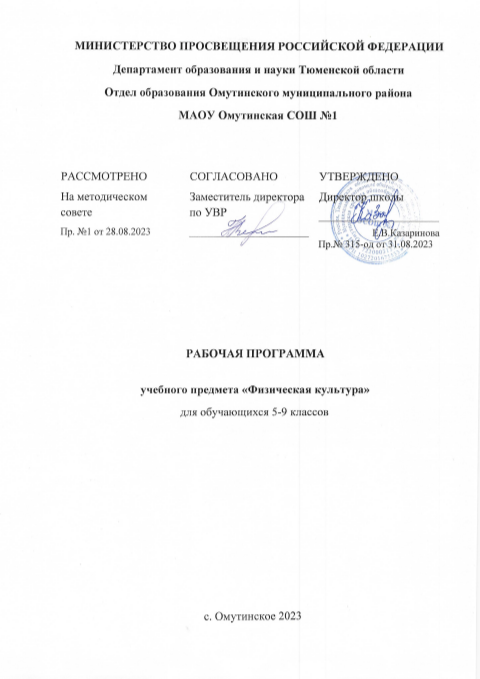 ПОЯСНИТЕЛЬНАЯ ЗАПИСКАПрограмма по физической культуре представляет собой методически оформленную конкретизацию требований ФГОС ООО и раскрывает их реализацию через конкретное предметное содержание.Рабочая программа  соотносится с программой воспитания МАОУ Омутинской СОШ №1.Воспитательный потенциал школьного урока реализуется через:• установление доверительных отношений между педагогом и обучающимися;• побуждение обучающихся соблюдать на уроке общепринятые нормы поведения;• применение на уроке интерактивных форм работы;• организация предметных образовательных событий (проведение предметных декад);• проведение учебных (олимпиады, занимательные уроки и пятиминутки, урок - деловая игра, урок - путешествие, урок мастер-класс, урок- исследование и др.) и учебно-развлекательных мероприятий;• использование ИКТ, дистанционных образовательных технологий обучения и образовательных платформ;• инициирование и поддержку учебно-исследовательской и проектной деятельностиПри создании программы по физической культуре учитывались потребности современного российского общества в физически крепком и дееспособном подрастающем поколении, способном активно включаться в разнообразные формы здорового образа жизни, умеющем использовать ценности физической культуры для самоопределения, саморазвития и самоактуализации. В своей социально-ценностной ориентации программа по физической культуре рассматривается как средство подготовки обучающихся к предстоящей жизнедеятельности, укрепления их здоровья, повышения функциональных и адаптивных возможностей систем организма, развития жизненно важных физических качеств. Программа по физической культуре обеспечивает преемственность с федеральными рабочими программами начального общего и среднего общего образования.Основной целью программы по физической культуре является формирование разносторонне физически развитой личности, способной активно использовать ценности физической культуры для укрепления и длительного сохранения собственного здоровья, оптимизации трудовой деятельности и организации активного отдыха. В программе по физической культуре данная цель конкретизируется и связывается с формированием устойчивых мотивов и потребностей обучающихся в бережном отношении к своему здоровью, целостном развитии физических, психических и нравственных качеств, творческом использовании ценностей физической культуры в организации здорового образа жизни, регулярных занятиях двигательной деятельностью и спортом. Развивающая направленность программы по физической культуре определяется вектором развития физических качеств и функциональных возможностей организма, являющихся основой укрепления их здоровья, повышения надёжности и активности адаптивных процессов. Существенным достижением данной ориентации является приобретение обучающимися знаний и умений в организации самостоятельных форм занятий оздоровительной, спортивной и прикладно-ориентированной физической культурой, возможности познания своих физических способностей и их целенаправленного развития.Воспитывающее значение программы по физической культуре заключается в содействии активной социализации обучающихся на основе осмысления и понимания роли и значения мирового и российского олимпийского движения, приобщения к их культурным ценностям, истории и современному развитию. В число практических результатов данного направления входит формирование положительных навыков и умений в общении и взаимодействии со сверстниками и учителями физической культуры, организации совместной учебной и консультативной деятельности.Центральной идеей конструирования учебного содержания и планируемых результатов образования по физической культуре на уровне основного общего образования является воспитание целостной личности обучающихся, обеспечение единства в развитии их физической, психической и социальной природы. Реализация этой идеи становится возможной на основе содержания учебного предмета, которое представляется двигательной деятельностью с её базовыми компонентами: информационным (знания о физической культуре), операциональным (способы самостоятельной деятельности) и мотивационно-процессуальным (физическое совершенствование).В целях усиления мотивационной составляющей учебного предмета «Физическая культура», придания ей личностно значимого смысла, содержание программы по физической культуре представляется системой модулей, которые входят структурными компонентами в раздел «Физическое совершенствование».Инвариантные модули включают в себя содержание базовых видов спорта: гимнастика, лёгкая атлетика, зимние виды спорта (на примере лыжной подготовки), спортивные игры, плавание. Инвариантные модули в своём предметном содержании ориентируются на всестороннюю физическую подготовленность обучающихся, освоение ими технических действий и физических упражнений, содействующих обогащению двигательного опыта.Вариативные модули объединены модулем «Спорт», содержание которого разрабатывается образовательной организацией на основе модульных программ по физической культуре для общеобразовательных организаций. Основной содержательной направленностью вариативных модулей является подготовка обучающихся к выполнению нормативных требований Всероссийского физкультурно-спортивного комплекса ГТО, активное вовлечение их в соревновательную деятельность.Модуль «Спорт» может разрабатываться учителями физической культуры на основе содержания базовой физической подготовки, национальных видов спорта, современных оздоровительных систем. В рамках данного модуля представлено примерное содержание «Базовой физической подготовки».Содержание программы по физической культуре представлено по годам обучения, для каждого класса предусмотрен раздел «Универсальные учебные действия», в котором раскрывается вклад предмета в формирование познавательных, коммуникативных и регулятивных действий, соответствующих возможностям и особенностям обучающихся данного возраста. Личностные достижения непосредственно связаны с конкретным содержанием учебного предмета и представлены по мере его раскрытия. ‌Общее число часов, рекомендованных для изучения физической культуры на уровне основного общего образования, – 338 часов: в 5 классе – 68 часов (2 часа в неделю), в 6 классе – 68 часов (2 часа в неделю), в 7 классе – 68 часов (2 часа в неделю), в 8 классе – 102 часа (3 часа в неделю), в 9 классе – 66 часов (2 часа в неделю). На модульный блок «Базовая физическая подготовка» отводится 150 часов из общего числа (1 час в неделю в каждом классе).‌​​СОДЕРЖАНИЕ УЧЕБНОГО ПРЕДМЕТА​5 КЛАСС​Знания о физической культуре.Физическая культура на уровне основного общего образования: задачи, содержание и формы организации занятий. Система дополнительного обучения физической культуре, организация спортивной работы в общеобразовательной организации.Физическая культура и здоровый образ жизни: характеристика основных форм занятий физической культурой, их связь с укреплением здоровья, организацией отдыха и досуга.Исторические сведения об Олимпийских играх Древней Греции, характеристика их содержания и правил спортивной борьбы. Расцвет и завершение истории Олимпийских игр древности.Способы самостоятельной деятельности.Режим дня и его значение для обучающихся, связь с умственной работоспособностью. Составление индивидуального режима дня, определение основных индивидуальных видов деятельности, их временных диапазонов и последовательности в выполнении.Физическое развитие человека, его показатели и способы измерения. Осанка как показатель физического развития, правила предупреждения её нарушений в условиях учебной и бытовой деятельности. Способы измерения и оценивания осанки. Составление комплексов физических упражнений с коррекционной направленностью и правил их самостоятельного проведения.Проведение самостоятельных занятий физическими упражнениями на открытых площадках и в домашних условиях, подготовка мест занятий, выбор одежды и обуви, предупреждение травматизма.Оценивание состояния организма в покое и после физической нагрузки в процессе самостоятельных занятий физической культуры и спортом.Составление дневника физической культуры.Физическое совершенствование.Физкультурно-оздоровительная деятельность.Роль и значение физкультурно-оздоровительной деятельности в здоровом образе жизни современного человека. Упражнения утренней зарядки и физкультминуток, дыхательной и зрительной гимнастики в процессе учебных занятий, закаливающие процедуры после занятий утренней зарядкой. Упражнения на развитие гибкости и подвижности суставов, развитие координации; формирование телосложения с использованием внешних отягощений.Спортивно-оздоровительная деятельность.Роль и значение спортивно-оздоровительной деятельности в здоровом образе жизни современного человека.Модуль «Гимнастика».Кувырки вперёд и назад в группировке, кувырки вперёд ноги «скрестно», кувырки назад из стойки на лопатках (мальчики). Опорные прыжки через гимнастического козла ноги врозь (мальчики), опорные прыжки на гимнастического козла с последующим спрыгиванием (девочки).Упражнения на низком гимнастическом бревне: передвижение ходьбой с поворотами кругом и на 90°, лёгкие подпрыгивания, подпрыгивания толчком двумя ногами, передвижение приставным шагом (девочки). Упражнения на гимнастической лестнице: перелезание приставным шагом правым и левым боком, лазанье разноимённым способом по диагонали и одноимённым способом вверх. Расхождение на гимнастической скамейке правым и левым боком способом «удерживая за плечи».Модуль «Лёгкая атлетика».Бег на длинные дистанции с равномерной скоростью передвижения с высокого старта, бег на короткие дистанции с максимальной скоростью передвижения. Прыжки в длину с разбега способом «согнув ноги», прыжки в высоту с прямого разбега.Метание малого мяча с места в вертикальную неподвижную мишень, метание малого мяча на дальность с трёх шагов разбега.Модуль «Зимние виды спорта».Передвижение на лыжах попеременным двухшажным ходом, повороты на лыжах переступанием на месте и в движении по учебной дистанции, подъём по пологому склону способом «лесенка» и спуск в основной стойке, преодоление небольших бугров и впадин при спуске с пологого склона.Модуль «Спортивные игры».Баскетбол. Передача мяча двумя руками от груди, на месте и в движении, ведение мяча на месте и в движении «по прямой», «по кругу» и «змейкой», бросок мяча в корзину двумя руками от груди с места, ранее разученные технические действия с мячом.Волейбол. Прямая нижняя подача мяча, приём и передача мяча двумя руками снизу и сверху на месте и в движении, ранее разученные технические действия с мячом. Футбол. Удар по неподвижному мячу внутренней стороной стопы с небольшого разбега, остановка катящегося мяча способом «наступания», ведение мяча «по прямой», «по кругу» и «змейкой», обводка мячом ориентиров (конусов). Совершенствование техники ранее разученных гимнастических и акробатических упражнений, упражнений лёгкой атлетики и зимних видов спорта, технических действий спортивных игр.Модуль «Спорт».Физическая подготовка к выполнению нормативов комплекса ГТО с использованием средств базовой физической подготовки, видов спорта и оздоровительных систем физической культуры, национальных видов спорта, культурно-этнических игр.6 КЛАССЗнания о физической культуре.Возрождение Олимпийских игр и олимпийского движения в современном мире, роль Пьера де Кубертена в их становлении и развитии. Девиз, символика и ритуалы современных Олимпийских игр. История организации и проведения первых Олимпийских игр современности, первые олимпийские чемпионы.Способы самостоятельной деятельности.Ведение дневника физической культуры. Физическая подготовка и её влияние на развитие систем организма, связь с укреплением здоровья, физическая подготовленность как результат физической подготовки. Правила и способы самостоятельного развития физических качеств. Способы определения индивидуальной физической нагрузки. Правила проведения измерительных процедур по оценке физической подготовленности. Правила техники выполнения тестовых заданий и способы регистрации их результатов. Правила и способы составления плана самостоятельных занятий физической подготовкой.Физическое совершенствование.Физкультурно-оздоровительная деятельность.Правила самостоятельного закаливания организма с помощью воздушных и солнечных ванн, купания в естественных водоёмах. Правила техники безопасности и гигиены мест занятий физическими упражнениями.Оздоровительные комплексы: упражнения для коррекции телосложения с использованием дополнительных отягощений, упражнения для профилактики нарушения зрения во время учебных занятий и работы за компьютером, упражнения для физкультпауз, направленных на поддержание оптимальной работоспособности мышц опорно-двигательного аппарата в режиме учебной деятельности.Спортивно-оздоровительная деятельность.Модуль «Гимнастика».Акробатическая комбинация из общеразвивающих и сложно координированных упражнений, стоек и кувырков, ранее разученных акробатических упражнений. Комбинация из стилизованных общеразвивающих упражнений и сложно-координированных упражнений ритмической гимнастики, разнообразных движений руками и ногами с разной амплитудой и траекторией, танцевальными движениями из ранее разученных танцев (девочки).Опорные прыжки через гимнастического козла с разбега способом «согнув ноги» (мальчики) и способом «ноги врозь» (девочки). Гимнастические комбинации на низком гимнастическом бревне с использованием стилизованных общеразвивающих и сложно-координированных упражнений, передвижений шагом и лёгким бегом, поворотами с разнообразными движениями рук и ног, удержанием статических поз (девочки).Упражнения на невысокой гимнастической перекладине: висы, упор ноги врозь, перемах вперёд и обратно (мальчики). Лазанье по канату в три приёма (мальчики).Модуль «Лёгкая атлетика».Старт с опорой на одну руку и последующим ускорением, спринтерский и гладкий равномерный бег по учебной дистанции, ранее разученные беговые упражнения.Прыжковые упражнения: прыжок в высоту с разбега способом «перешагивание», ранее разученные прыжковые упражнения в длину и высоту, напрыгивание и спрыгивание. Метание малого (теннисного) мяча в подвижную (раскачивающуюся) мишень. Модуль «Зимние виды спорта».Передвижение на лыжах одновременным одношажным ходом, преодоление небольших трамплинов при спуске с пологого склона в низкой стойке, ранее разученные упражнения лыжной подготовки, передвижения по учебной дистанции, повороты, спуски, торможение. Модуль «Спортивные игры».Баскетбол. Технические действия игрока без мяча: передвижение в стойке баскетболиста, прыжки вверх толчком одной ногой и приземлением на другую ногу, остановка двумя шагами и прыжком. Упражнения с мячом: ранее разученные упражнения в ведении мяча в разных направлениях и по разной траектории, на передачу и броски мяча в корзину.Правила игры и игровая деятельность по правилам с использованием разученных технических приёмов. Волейбол. Приём и передача мяча двумя руками снизу в разные зоны площадки команды соперника. Правила игры и игровая деятельность по правилам с использованием разученных технических приёмов в подаче мяча, его приёме и передаче двумя руками снизу и сверху. Футбол. Удары по катящемуся мячу с разбега. Правила игры и игровая деятельность по правилам с использованием разученных технических приёмов в остановке и передаче мяча, его ведении и обводке. Совершенствование техники ранее разученных гимнастических и акробатических упражнений, упражнений лёгкой атлетики и зимних видов спорта, технических действий спортивных игр. Модуль «Спорт».Физическая подготовка к выполнению нормативов комплекса ГТО с использованием средств базовой физической подготовки, видов спорта и оздоровительных систем физической культуры, национальных видов спорта, культурно-этнических игр.7 КЛАССЗнания о физической культуре.Зарождение олимпийского движения в дореволюционной России, роль А.Д. Бутовского в развитии отечественной системы физического воспитания и спорта. Олимпийское движение в СССР и современной России, характеристика основных этапов развития. Выдающиеся советские и российские олимпийцы.Влияние занятий физической культурой и спортом на воспитание положительных качеств личности современного человека.Способы самостоятельной деятельности.Правила техники безопасности и гигиены мест занятий в процессе выполнения физических упражнений на открытых площадках. Ведение дневника по физической культуре. Техническая подготовка и её значение для человека, основные правила технической подготовки. Двигательные действия как основа технической подготовки, понятие двигательного умения и двигательного навыка. Способы оценивания техники двигательных действий и организация процедуры оценивания. Ошибки при разучивании техники выполнения двигательных действий, причины и способы их предупреждения при самостоятельных занятиях технической подготовкой.Планирование самостоятельных занятий технической подготовкой на учебный год и учебную четверть. Составление плана учебного занятия по самостоятельной технической подготовке. Способы оценивания оздоровительного эффекта занятий физической культурой с помощью «индекса Кетле», «ортостатической пробы», «функциональной пробы со стандартной нагрузкой».Физическое совершенствование.Физкультурно-оздоровительная деятельность.Оздоровительные комплексы для самостоятельных занятий с добавлением ранее разученных упражнений: для коррекции телосложения и профилактики нарушения осанки, дыхательной и зрительной гимнастики в режиме учебного дня. Спортивно-оздоровительная деятельность. Модуль «Гимнастика».Акробатические комбинации из ранее разученных упражнений с добавлением упражнений ритмической гимнастики (девочки). Простейшие акробатические пирамиды в парах и тройках (девочки). Стойка на голове с опорой на руки, акробатическая комбинация из разученных упражнений в равновесии, стойках, кувырках (мальчики).Комплекс упражнений степ-аэробики, включающий упражнения в ходьбе, прыжках, спрыгивании и запрыгивании с поворотами разведением рук и ног, выполняемых в среднем и высоком темпе (девочки).Комбинация на гимнастическом бревне из ранее разученных упражнений с добавлением упражнений на статическое и динамическое равновесие (девочки). Комбинация на низкой гимнастической перекладине из ранее разученных упражнений в висах, упорах, переворотах (мальчики). Лазанье по канату в два приёма (мальчики).Модуль «Лёгкая атлетика».Бег с преодолением препятствий способами «наступание» и «прыжковый бег», эстафетный бег. Ранее освоенные беговые упражнения с увеличением скорости передвижения и продолжительности выполнения, прыжки с разбега в длину способом «согнув ноги» и в высоту способом «перешагивание». Метание малого (теннисного) мяча по движущейся (катящейся) с разной скоростью мишени.Модуль «Зимние виды спорта».Торможение и поворот на лыжах упором при спуске с пологого склона, переход с передвижения попеременным двухшажным ходом на передвижение одновременным одношажным ходом и обратно во время прохождения учебной дистанции, спуски и подъёмы ранее освоенными способами. Модуль «Спортивные игры». Баскетбол. Передача и ловля мяча после отскока от пола, бросок в корзину двумя руками снизу и от груди после ведения. Игровая деятельность по правилам с использованием ранее разученных технических приёмов без мяча и с мячом: ведение, приёмы и передачи, броски в корзину. Волейбол. Верхняя прямая подача мяча в разные зоны площадки соперника, передача мяча через сетку двумя руками сверху и перевод мяча за голову. Игровая деятельность по правилам с использованием ранее разученных технических приёмов.Футбол. Средние и длинные передачи мяча по прямой и диагонали, тактические действия при выполнении углового удара и вбрасывании мяча из-за боковой линии. Игровая деятельность по правилам с использованием ранее разученных технических приёмов.Совершенствование техники ранее разученных гимнастических и акробатических упражнений, упражнений лёгкой атлетики и зимних видов спорта, технических действий спортивных игр.Модуль «Спорт».Физическая подготовка к выполнению нормативов комплекса ГТО с использованием средств базовой физической подготовки, видов спорта и оздоровительных систем физической культуры, национальных видов спорта, культурно-этнических игр.8 КЛАССЗнания о физической культуре.Физическая культура в современном обществе: характеристика основных направлений и форм организации. Всестороннее и гармоничное физическое развитие. Адаптивная физическая культура, её история и социальная значимость. Способы самостоятельной деятельности.Коррекция осанки и разработка индивидуальных планов занятий корригирующей гимнастикой. Коррекция избыточной массы тела и разработка индивидуальных планов занятий корригирующей гимнастикой. Составление планов-конспектов для самостоятельных занятий спортивной подготовкой. Способы учёта индивидуальных особенностей при составлении планов самостоятельных тренировочных занятий.Физическое совершенствование. Физкультурно-оздоровительная деятельность.Профилактика перенапряжения систем организма средствами оздоровительной физической культуры: упражнения мышечной релаксации и регулирования вегетативной нервной системы, профилактики общего утомления и остроты зрения.Спортивно-оздоровительная деятельность. Модуль «Гимнастика».Акробатическая комбинация из ранее освоенных упражнений силовой направленности, с увеличивающимся числом технических элементов в стойках, упорах, кувырках, прыжках (юноши). Гимнастическая комбинация на гимнастическом бревне из ранее освоенных упражнений с увеличивающимся числом технических элементов в прыжках, поворотах и передвижениях (девушки). Гимнастическая комбинация на перекладине с включением ранее освоенных упражнений в упорах и висах (юноши). Гимнастическая комбинация на параллельных брусьях с включением упражнений в упоре на руках, кувырка вперёд и соскока (юноши). Вольные упражнения на базе ранее разученных акробатических упражнений и упражнений ритмической гимнастики (девушки).Модуль «Лёгкая атлетика».Кроссовый бег, прыжок в длину с разбега способом «прогнувшись».Правила проведения соревнований по сдаче норм комплекса ГТО. Самостоятельная подготовка к выполнению нормативных требований комплекса ГТО в беговых (бег на короткие и средние дистанции) и технических (прыжки и метание спортивного снаряда) дисциплинах лёгкой атлетики. Модуль «Зимние виды спорта».Передвижение на лыжах одновременным бесшажным ходом, преодоление естественных препятствий на лыжах широким шагом, перешагиванием, перелазанием, торможение боковым скольжением при спуске на лыжах с пологого склона, переход с попеременного двухшажного хода на одновременный бесшажный ход и обратно, ранее разученные упражнения лыжной подготовки в передвижениях на лыжах, при спусках, подъёмах, торможении. Модуль «Спортивные игры». Баскетбол. Повороты туловища в правую и левую стороны с удержанием мяча двумя руками, передача мяча одной рукой от плеча и снизу, бросок мяча двумя и одной рукой в прыжке. Игровая деятельность по правилам с использованием ранее разученных технических приёмов.Волейбол. Прямой нападающий удар, индивидуальное блокирование мяча в прыжке с места, тактические действия в защите и нападении. Игровая деятельность по правилам с использованием ранее разученных технических приёмов.Футбол. Удар по мячу с разбега внутренней частью подъёма стопы, остановка мяча внутренней стороной стопы. Правила игры в мини-футбол, технические и тактические действия. Игровая деятельность по правилам мини-футбола с использованием ранее разученных технических приёмов (девушки). Игровая деятельность по правилам классического футбола с использованием ранее разученных технических приёмов (юноши). Совершенствование техники ранее разученных гимнастических и акробатических упражнений, упражнений лёгкой атлетики и зимних видов спорта, технических действий спортивных игр. Модуль «Спорт».Физическая подготовка к выполнению нормативов Комплекса ГТО с использованием средств базовой физической подготовки, видов спорта и оздоровительных систем физической культуры, национальных видов спорта, культурно-этнических игр.9 КЛАССЗнания о физической культуре.Здоровье и здоровый образ жизни, вредные привычки и их пагубное влияние на здоровье человека. Туристские походы как форма организации здорового образа жизни. Профессионально-прикладная физическая культура. Способы самостоятельной деятельности.Восстановительный массаж как средство оптимизации работоспособности, его правила и приёмы во время самостоятельных занятий физической подготовкой. Банные процедуры как средство укрепления здоровья. Измерение функциональных резервов организма. Оказание первой помощи на самостоятельных занятиях физическими упражнениями и во время активного отдыха.Физическое совершенствование. Физкультурно-оздоровительная деятельность.Занятия физической культурой и режим питания. Упражнения для снижения избыточной массы тела. Оздоровительные, коррекционные и профилактические мероприятия в режиме двигательной активности обучающихся.Спортивно-оздоровительная деятельность. Модуль «Гимнастика».Акробатическая комбинация с включением длинного кувырка с разбега и кувырка назад в упор, стоя ноги врозь (юноши). Гимнастическая комбинация на высокой перекладине, с включением элементов размахивания и соскока вперёд прогнувшись (юноши). Гимнастическая комбинация на параллельных брусьях, с включением двух кувырков вперёд с опорой на руки (юноши). Гимнастическая комбинация на гимнастическом бревне, с включением полушпагата, стойки на колене с опорой на руки и отведением ноги назад (девушки). Черлидинг: композиция упражнений с построением пирамид, элементами степ-аэробики, акробатики и ритмической гимнастики (девушки). Модуль «Лёгкая атлетика».Техническая подготовка в беговых и прыжковых упражнениях: бег на короткие и длинные дистанции, прыжки в длину способами «прогнувшись» и «согнув ноги», прыжки в высоту способом «перешагивание». Техническая подготовка в метании спортивного снаряда с разбега на дальность. Модуль «Зимние виды спорта».Техническая подготовка в передвижении лыжными ходами по учебной дистанции: попеременный двухшажный ход, одновременный одношажный ход, способы перехода с одного лыжного хода на другой. Модуль «Спортивные игры».Баскетбол. Техническая подготовка в игровых действиях: ведение, передачи, приёмы и броски мяча на месте, в прыжке, после ведения.Волейбол. Техническая подготовка в игровых действиях: подачи мяча в разные зоны площадки соперника, приёмы и передачи на месте и в движении, удары и блокировка. Футбол. Техническая подготовка в игровых действиях: ведение, приёмы и передачи, остановки и удары по мячу с места и в движении. Совершенствование техники ранее разученных гимнастических и акробатических упражнений, упражнений лёгкой атлетики и зимних видов спорта, технических действий спортивных игр.Модуль «Спорт».Физическая подготовка к выполнению нормативов Комплекса ГТО с использованием средств базовой физической подготовки, видов спорта и оздоровительных систем физической культуры, национальных видов спорта, культурно-этнических игр.Программа вариативного модуля «Базовая физическая подготовка».Развитие силовых способностей.Комплексы общеразвивающих и локально воздействующих упражнений, отягощённых весом собственного тела и с использованием дополнительных средств (гантелей, эспандера, набивных мячей, штанги и другого инвентаря). Комплексы упражнений на тренажёрных устройствах. Упражнения на гимнастических снарядах (брусьях, перекладинах, гимнастической стенке и других снарядах). Броски набивного мяча двумя и одной рукой из положений стоя и сидя (вверх, вперёд, назад, в стороны, снизу и сбоку, от груди, из-за головы). Прыжковые упражнения с дополнительным отягощением (напрыгивание и спрыгивание, прыжки через скакалку, многоскоки, прыжки через препятствия и другие упражнения). Бег с дополнительным отягощением (в горку и с горки, на короткие дистанции, эстафеты). Передвижения в висе и упоре на руках. Лазанье (по канату, по гимнастической стенке с дополнительным отягощением). Переноска непредельных тяжестей (мальчики – сверстников способом на спине). Подвижные игры с силовой направленностью (импровизированный баскетбол с набивным мячом и другие игры). Развитие скоростных способностей.Бег на месте в максимальном темпе (в упоре о гимнастическую стенку и без упора). Челночный бег. Бег по разметкам с максимальным темпом. Повторный бег с максимальной скоростью и максимальной частотой шагов (10–15 м). Бег с ускорениями из разных исходных положений. Бег с максимальной скоростью и собиранием малых предметов, лежащих на полу и на разной высоте. Стартовые ускорения по дифференцированному сигналу. Метание малых мячей по движущимся мишеням (катящейся, раскачивающейся, летящей). Ловля теннисного мяча после отскока от пола, стены (правой и левой рукой). Передача теннисного мяча в парах правой (левой) рукой и попеременно. Ведение теннисного мяча ногами с ускорениями по прямой, по кругу, вокруг стоек. Прыжки через скакалку на месте и в движении с максимальной частотой прыжков. Преодоление полосы препятствий, включающей в себя: прыжки на разную высоту и длину, по разметкам, бег с максимальной скоростью в разных направлениях и с преодолением опор различной высоты и ширины, повороты, обегание различных предметов (легкоатлетических стоек, мячей, лежащих на полу или подвешенных на высоте). Эстафеты и подвижные игры со скоростной направленностью. Технические действия из базовых видов спорта, выполняемые с максимальной скоростью движений. Развитие выносливости.Равномерный бег и передвижение на лыжах в режимах умеренной и большой интенсивности. Повторный бег и передвижение на лыжах в режимах максимальной и субмаксимальной интенсивности. Кроссовый бег и марш-бросок на лыжах. Развитие координации движений.Жонглирование большими (волейбольными) и малыми (теннисными) мячами. Жонглирование гимнастической палкой. Жонглирование волейбольным мячом головой. Метание малых и больших мячей в мишень (неподвижную и двигающуюся). Передвижения по возвышенной и наклонной, ограниченной по ширине опоре (без предмета и с предметом на голове). Упражнения в статическом равновесии. Упражнения в воспроизведении пространственной точности движений руками, ногами, туловищем. Упражнение на точность дифференцирования мышечных усилий. Подвижные и спортивные игры. Развитие гибкости.Комплексы общеразвивающих упражнений (активных и пассивных), выполняемых с большой амплитудой движений. Упражнения на растяжение и расслабление мышц. Специальные упражнения для развития подвижности суставов (полушпагат, шпагат, выкруты гимнастической палки).Упражнения культурно-этнической направленности.Сюжетно-образные и обрядовые игры. Технические действия национальных видов спорта. Специальная физическая подготовка.Модуль «Гимнастика».Развитие гибкости. Наклоны туловища вперёд, назад, в стороны с возрастающей амплитудой движений в положении стоя, сидя, сидя ноги в стороны. Упражнения с гимнастической палкой (укороченной скакалкой) для развития подвижности плечевого сустава (выкруты). Комплексы общеразвивающих упражнений с повышенной амплитудой для плечевых, локтевых, тазобедренных и коленных суставов, для развития подвижности позвоночного столба. Комплексы активных и пассивных упражнений с большой амплитудой движений. Упражнения для развития подвижности суставов (полушпагат, шпагат, складка, мост).Развитие координации движений. Прохождение усложнённой полосы препятствий, включающей быстрые кувырки (вперёд, назад), кувырки по наклонной плоскости, преодоление препятствий прыжком с опорой на руку, безопорным прыжком, быстрым лазаньем. Броски теннисного мяча правой и левой рукой в подвижную и неподвижную мишень, с места и с разбега. Касание правой и левой ногой мишеней, подвешенных на разной высоте, с места и с разбега. Разнообразные прыжки через гимнастическую скакалку на месте и с продвижением. Прыжки на точность отталкивания и приземления. Развитие силовых способностей. Подтягивание в висе и отжимание в упоре. Передвижения в висе и упоре на руках на перекладине (мальчики), подтягивание в висе стоя (лёжа) на низкой перекладине (девочки), отжимания в упоре лёжа с изменяющейся высотой опоры для рук и ног, отжимание в упоре на низких брусьях, поднимание ног в висе на гимнастической стенке до посильной высоты, из положения лёжа на гимнастическом козле (ноги зафиксированы) сгибание туловища с различной амплитудой движений (на животе и на спине), комплексы упражнений с гантелями с индивидуально подобранной массой (движения руками, повороты на месте, наклоны, подскоки со взмахом рук), метание набивного мяча из различных исходных положений, комплексы упражнений избирательного воздействия на отдельные мышечные группы (с увеличивающимся темпом движений без потери качества выполнения), элементы атлетической гимнастики (по типу «подкачки»), приседания на одной ноге «пистолетом» с опорой на руку для сохранения равновесия).Развитие выносливости. Упражнения с непредельными отягощениями, выполняемые в режиме умеренной интенсивности в сочетаниис напряжением мышц и фиксацией положений тела. Повторное выполнение гимнастических упражнений с уменьшающимся интервалом отдыха (по типу «круговой тренировки»). Комплексы упражнений с отягощением, выполняемыев режиме непрерывного и интервального методов.Модуль «Лёгкая атлетика».Развитие выносливости. Бег с максимальной скоростью в режиме повторно-интервального метода. Бег по пересеченной местности (кроссовый бег). Гладкий бег с равномерной скоростью в разных зонах интенсивности. Повторный бег с препятствиями в максимальном темпе. Равномерный повторный бег с финальным ускорением (на разные дистанции). Равномерный бег с дополнительным отягощением в режиме «до отказа». Развитие силовых способностей. Специальные прыжковые упражнения с дополнительным отягощением. Прыжки вверх с доставанием подвешенных предметов. Прыжки в полуприседе (на месте, с продвижением в разные стороны). Запрыгивание с последующим спрыгиванием. Прыжки в глубину по методу ударной тренировки. Прыжки в высоту с продвижением и изменением направлений, поворотами вправо и влево, на правой, левой ноге и поочерёдно. Бег с препятствиями. Бег в горку, с дополнительным отягощением и без него. Комплексы упражнений с набивными мячами. Упражнения с локальным отягощением на мышечные группы. Комплексы силовых упражнений по методу круговой тренировки. Развитие скоростных способностей. Бег на месте с максимальной скоростью и темпом с опорой на руки и без опоры. Максимальный бег в горку и с горки. Повторный бег на короткие дистанции с максимальной скоростью (по прямой, на повороте и со старта). Бег с максимальной скоростью «с ходу». Прыжки через скакалку в максимальном темпе. Ускорение, переходящее в многоскоки, и многоскоки, переходящие в бег с ускорением. Подвижные и спортивные игры, эстафеты. Развитие координации движений. Специализированные комплексы упражнений на развитие координации (разрабатываются на основе учебного материала модулей «Гимнастика» и «Спортивные игры»).Модуль «Зимние виды спорта».Развитие выносливости. Передвижения на лыжах с равномерной скоростью в режимах умеренной, большой и субмаксимальной интенсивности,с соревновательной скоростью. Развитие силовых способностей. Передвижение на лыжахпо отлогому склону с дополнительным отягощением. Скоростной подъём ступающим и скользящим шагом, бегом, «лесенкой», «ёлочкой». Упражнения в «транспортировке».Развитие координации. Упражнения в поворотах и спусках на лыжах, проезд через «ворота» и преодоление небольших трамплинов.Модуль «Спортивные игры».Баскетбол.1) Развитие скоростных способностей. Ходьба и бег в различных направлениях с максимальной скоростью с внезапными остановками и выполнением различных заданий (например, прыжки вверх, назад, вправо, влево, приседания). Ускорения с изменением направления движения. Бег с максимальной частотой (темпом) шагов с опорой на руки и без опоры. Выпрыгивание вверх с доставанием ориентиров левой (правой) рукой. Челночный бег (чередование прохождения заданных отрезков дистанции лицом и спиной вперёд). Бег с максимальной скоростью с предварительным выполнением многоскоков. Передвижения с ускорениями и максимальной скоростью приставными шагами левым и правым боком. Ведение баскетбольного мяча с ускорением и максимальной скоростью. Прыжки вверх на обеих ногах и одной ноге с места и с разбега. Прыжки с поворотами на точность приземления. Передача мяча двумя руками от груди в максимальном темпе при встречном беге в колоннах. Кувырки вперёд, назад, боком с последующим рывком на 3–5 м. Подвижные и спортивные игры, эстафеты. 2) Развитие силовых способностей. Комплексы упражнений с дополнительным отягощением на основные мышечные группы. Ходьба и прыжки в глубоком приседе. Прыжки на одной ноге и обеих ногах с продвижением вперед, по кругу, «змейкой», на месте с поворотом на 180° и 360°. Прыжки через скакалку в максимальном темпе на месте и с передвижением (с дополнительным отягощением и без него). Напрыгивание и спрыгивание с последующим ускорением. Многоскоки с последующим ускорением и ускорения с последующим выполнением многоскоков. Броски набивного мяча из различных исходных положений, с различной траекторией полёта одной рукой и обеими руками, стоя, сидя, в полуприседе.3) Развитие выносливости. Повторный бег с максимальной скоростью с уменьшающимся интервалом отдыха. Гладкий бег по методу непрерывно-интервального упражнения. Гладкий бег в режиме большой и умеренной интенсивности. Игра в баскетбол с увеличивающимся объёмом времени игры.4) Развитие координации движений. Броски баскетбольного мяча по неподвижной и подвижной мишени. Акробатические упражнения (двойные и тройные кувырки вперёд и назад). Бег с «тенью» (повторение движений партнёра). Бег по гимнастической скамейке, по гимнастическому бревну разной высоты. Прыжки по разметкам с изменяющейся амплитудой движений. Броски малого мячав стену одной (обеими) руками с последующей его ловлей (обеими руками и одной рукой) после отскока от стены (от пола). Ведение мяча с изменяющейся по команде скоростью и направлением передвижения. Футбол.Развитие скоростных способностей. Старты из различных положений с последующим ускорением. Бег с максимальной скоростью по прямой, с остановками (по свистку, хлопку, заданному сигналу), с ускорениями, «рывками», изменением направления передвижения. Бег в максимальном темпе. Бег и ходьба спиной вперёд с изменением темпа и направления движения (по прямой, по кругу и «змейкой»). Бег с максимальной скоростью с поворотами на 180° и 360°. Прыжки через скакалку в максимальном темпе. Прыжки по разметкам на правой (левой) ноге, между стоек, спиной вперёд. Прыжки вверх на обеих ногах и одной ноге с продвижением вперёд. Удары по мячу в стенку в максимальном темпе. Ведение мяча с остановками и ускорениями, «дриблинг» мяча с изменением направления движения. Кувырки вперёд, назад, боком с последующим рывком. Подвижные и спортивные игры, эстафеты. Развитие силовых способностей. Комплексы упражнений с дополнительным отягощением на основные мышечные группы. Многоскоки через препятствия. Спрыгивание с возвышенной опоры с последующим ускорением, прыжком в длину и в высоту. Прыжки на обеих ногах с дополнительным отягощением (вперёд, назад, в приседе, с продвижением вперёд). Развитие выносливости. Равномерный бег на средние и длинные дистанции. Повторные ускорения с уменьшающимся интервалом отдыха. Повторный бег на короткие дистанции с максимальной скоростью и уменьшающимся интервалом отдыха. Гладкий бег в режиме непрерывно-интервального метода. Передвижение на лыжах в режиме большой и умеренной интенсивности.ПЛАНИРУЕМЫЕ РЕЗУЛЬТАТЫ ОСВОЕНИЯ ПРОГРАММЫ ПО ФИЗИЧЕСКОЙ КУЛЬТУРЕ НА УРОВНЕ НАЧАЛЬНОГО ОБЩЕГО ОБРАЗОВАНИЯ​ЛИЧНОСТНЫЕ РЕЗУЛЬТАТЫВ результате изучения физической культуры на уровне основного общего образования у обучающегося будут сформированы следующие личностные результаты:готовность проявлять интерес к истории и развитию физической культуры и спорта в Российской Федерации, гордиться победами выдающихся отечественных спортсменов-олимпийцев; готовность отстаивать символы Российской Федерации во время спортивных соревнований, уважать традиции и принципы современных Олимпийских игр и олимпийского движения; готовность ориентироваться на моральные ценности и нормы межличностного взаимодействия при организации, планировании и проведении совместных занятий физической культурой и спортом, оздоровительных мероприятий в условиях активного отдыха и досуга; готовность оценивать своё поведение и поступки во время проведения совместных занятий физической культурой, участия в спортивных мероприятиях и соревнованиях; готовность оказывать первую медицинскую помощь при травмах и ушибах, соблюдать правила техники безопасности во время совместных занятий физической культурой и спортом;стремление к физическому совершенствованию, формированию культуры движения и телосложения, самовыражению в избранном виде спорта;готовность организовывать и проводить занятия физической культурой и спортом на основе научных представлений о закономерностях физического развития и физической подготовленности с учётом самостоятельных наблюдений за изменением их показателей; осознание здоровья как базовой ценности человека, признание объективной необходимости в его укреплении и длительном сохранении посредством занятий физической культурой и спортом; осознание необходимости ведения здорового образа жизни как средства профилактики пагубного влияния вредных привычек на физическое, психическое и социальное здоровье человека; способность адаптироваться к стрессовым ситуациям, осуществлять профилактические мероприятия по регулированию эмоциональных напряжений, активному восстановлению организма после значительных умственных и физических нагрузок; готовность соблюдать правила безопасности во время занятий физической культурой и спортом, проводить гигиенические и профилактические мероприятия по организации мест занятий, выбору спортивного инвентаря и оборудования, спортивной одежды; готовность соблюдать правила и требования к организации бивуака во время туристских походов, противостоять действиям и поступкам, приносящим вред окружающей среде;освоение опыта взаимодействия со сверстниками, форм общения и поведения при выполнении учебных заданий на уроках физической культуры, игровой и соревновательной деятельности; повышение компетентности в организации самостоятельных занятий физической культурой, планировании их содержания и направленности в зависимости от индивидуальных интересов и потребностей; формирование представлений об основных понятиях и терминах физического воспитания и спортивной тренировки, умений руководствоваться ими в познавательной и практической деятельности, общении со сверстниками, публичных выступлениях и дискуссиях.МЕТАПРЕДМЕТНЫЕ РЕЗУЛЬТАТЫВ результате изучения физической культуры на уровне основного общего образования у обучающегося будут сформированы универсальные познавательные учебные действия, универсальные коммуникативные учебные действия, универсальные регулятивные учебные действия.У обучающегося будут сформированы следующие универсальные познавательные учебные действия:проводить сравнение соревновательных упражнений Олимпийских игр древности и современных Олимпийских игр, выявлять их общность и различия; осмысливать Олимпийскую хартию как основополагающий документ современного олимпийского движения, приводить примеры её гуманистической направленности;анализировать влияние занятий физической культурой и спортом на воспитание положительных качеств личности, устанавливать возможность профилактики вредных привычек; характеризовать туристские походы как форму активного отдыха, выявлять их целевое предназначение в сохранении и укреплении здоровья, руководствоваться требованиями техники безопасности во время передвижения по маршруту и организации бивуака; устанавливать причинно-следственную связь между планированием режима дня и изменениями показателей работоспособности; устанавливать связь негативного влияния нарушения осанки на состояние здоровья и выявлять причины нарушений, измерять индивидуальную форму и составлять комплексы упражнений по профилактике и коррекции выявляемых нарушений; устанавливать причинно-следственную связь между уровнем развития физических качеств, состоянием здоровья и функциональными возможностями основных систем организма; устанавливать причинно-следственную связь между качеством владения техникой физического упражнения и возможностью возникновения травм и ушибов во время самостоятельных занятий физической культурой и спортом;устанавливать причинно-следственную связь между подготовкой мест занятий на открытых площадках и правилами предупреждения травматизма. У обучающегося будут сформированы следующие универсальные коммуникативные учебные действия:выбирать, анализировать и систематизировать информацию из разных источников об образцах техники выполнения разучиваемых упражнений, правилах планирования самостоятельных занятий физической и технической подготовкой; вести наблюдения за развитием физических качеств, сравнивать их показатели с данными возрастно-половых стандартов, составлять планы занятий на основе определённых правил и регулировать нагрузку по частоте пульса и внешним признакам утомления; описывать и анализировать технику разучиваемого упражнения, выделять фазы и элементы движений, подбирать подготовительные упражнения;и планировать последовательность решения задач обучения, оценивать эффективность обучения посредством сравнения с эталонным образцом; наблюдать, анализировать и контролировать технику выполнения физических упражнений другими обучающимися, сравнивать её с эталонным образцом, выявлять ошибки и предлагать способы их устранения; изучать и коллективно обсуждать технику «иллюстративного образца» разучиваемого упражнения, рассматривать и моделировать появление ошибок, анализировать возможные причины их появления, выяснять способы их устранения. У обучающегося будут сформированы следующие универсальные регулятивные учебные действия:составлять и выполнять индивидуальные комплексы физических упражнений с разной функциональной направленностью, выявлять особенности их воздействия на состояние организма, развитие его резервных возможностей с помощью процедур контроля и функциональных проб; составлять и выполнять акробатические и гимнастические комплексы упражнений, самостоятельно разучивать сложно-координированные упражнения на спортивных снарядах; активно взаимодействовать в условиях учебной и игровой деятельности, ориентироваться на указания учителя и правила игры при возникновении конфликтных и нестандартных ситуаций, признавать своё право и право других на ошибку, право на её совместное исправление; разучивать и выполнять технические действия в игровых видах спорта, активно взаимодействуют при совместных тактических действиях в защите и нападении, терпимо относится к ошибкам игроков своей команды и команды соперников; организовывать оказание первой помощи при травмах и ушибах во время самостоятельных занятий физической культурой и спортом, применять способы и приёмы помощи в зависимости от характера и признаков полученной травмы.ПРЕДМЕТНЫЕ РЕЗУЛЬТАТЫК концу обучения в 5 классе обучающийся научится:выполнять требования безопасности на уроках физической культуры, на самостоятельных занятиях физическими упражнениями в условиях активного отдыха и досуга;проводить измерение индивидуальной осанки и сравнивать её показатели со стандартами, составлять комплексы упражнений по коррекции и профилактике её нарушения, планировать их выполнение в режиме дня; составлять дневник физической культуры и вести в нём наблюдение за показателями физического развития и физической подготовленности, планировать содержание и регулярность проведения самостоятельных занятий;осуществлять профилактику утомления во время учебной деятельности, выполнять комплексы упражнений физкультминуток, дыхательной и зрительной гимнастики; выполнять комплексы упражнений оздоровительной физической культуры на развитие гибкости, координации и формирование телосложения;выполнять опорный прыжок с разбега способом «ноги врозь» (мальчики) и способом «напрыгивания с последующим спрыгиванием» (девочки); выполнять упражнения в висах и упорах на низкой гимнастической перекладине (мальчики), в передвижениях по гимнастическому бревну ходьбой и приставным шагом с поворотами, подпрыгиванием на двух ногах на месте и с продвижением (девочки); передвигаться по гимнастической стенке приставным шагом, лазать разноимённым способом вверх и по диагонали; выполнять бег с равномерной скоростью с высокого старта по учебной дистанции; демонстрировать технику прыжка в длину с разбега способом «согнув ноги»; передвигаться на лыжах попеременным двухшажным ходом (для бесснежных районов – имитация передвижения);тренироваться в упражнениях общефизической и специальной физической подготовки с учётом индивидуальных и возрастно-половых особенностей;демонстрировать технические действия в спортивных играх: баскетбол (ведение мяча с равномерной скоростью в разных направлениях, приём и передача мяча двумя руками от груди с места и в движении); волейбол (приём и передача мяча двумя руками снизу и сверху с места и в движении, прямая нижняя подача); футбол (ведение мяча с равномерной скоростью в разных направлениях, приём и передача мяча, удар по неподвижному мячу с небольшого разбега).К концу обучения в 6 классе обучающийся научится:характеризовать Олимпийские игры современности как международное культурное явление, роль Пьера де Кубертена в их историческом возрождении, обсуждать историю возникновения девиза, символики и ритуалов Олимпийских игр; измерять индивидуальные показатели физических качеств, определять их соответствие возрастным нормам и подбирать упражнения для их направленного развития; контролировать режимы физической нагрузки по частоте пульса и степени утомления организма по внешним признакам во время самостоятельных занятий физической подготовкой; готовить места для самостоятельных занятий физической культурой и спортом в соответствии с правилами техники безопасности и гигиеническими требованиями; отбирать упражнения оздоровительной физической культуры и составлять из них комплексы физкультминуток и физкультпауз для оптимизации работоспособности и снятия мышечного утомления в режиме учебной деятельности; составлять и выполнять акробатические комбинации из разученных упражнений, наблюдать и анализировать выполнение другими обучающимися, выявлять ошибки и предлагать способы устранения; выполнять лазанье по канату в три приёма (мальчики), составлять и выполнять комбинацию на низком бревне из стилизованных общеразвивающих и сложно-координированных упражнений (девочки); выполнять беговые упражнения с максимальным ускорением, использовать их в самостоятельных занятиях для развития быстроты и равномерный бег для развития общей выносливости; выполнять прыжок в высоту с разбега способом «перешагивание», наблюдать и анализировать его выполнение другими обучающимися, сравнивая с заданным образцом, выявлять ошибки и предлагать способы устранения; выполнять передвижение на лыжах одновременным одношажным ходом, наблюдать и анализировать его выполнение другими обучающимися, сравнивая с заданным образцом, выявлять ошибки и предлагать способы устранения (для бесснежных районов – имитация передвижения);тренироваться в упражнениях общефизической и специальной физической подготовки с учётом индивидуальных и возрастно-половых особенностей;выполнять правила и демонстрировать технические действия в спортивных играх: баскетбол (технические действия без мяча, броски мяча двумя руками снизу и от груди с места, использование разученных технических действий в условиях игровой деятельности); волейбол (приём и передача мяча двумя руками снизу и сверху в разные зоны площадки соперника, использование разученных технических действий в условиях игровой деятельности); футбол (ведение мяча с разной скоростью передвижения, с ускорением в разных направлениях, удар по катящемуся мячу с разбега, использование разученных технических действий в условиях игровой деятельности).К концу обучения в 7 классе обучающийся научится:проводить анализ причин зарождения современного олимпийского движения, давать характеристику основным этапам его развития в СССР и современной России; объяснять положительное влияние занятий физической культурой и спортом на воспитание личностных качеств современных обучающихся, приводить примеры из собственной жизни; объяснять понятие «техника физических упражнений», руководствоваться правилами технической подготовки при самостоятельном обучении новым физическим упражнениям, проводить процедуры оценивания техники их выполнения; составлять планы самостоятельных занятий физической и технической подготовкой, распределять их в недельном и месячном циклах учебного года, оценивать их оздоровительный эффект с помощью «индекса Кетле» и «ортостатической пробы» (по образцу); выполнять лазанье по канату в два приёма (юноши) и простейшие акробатические пирамиды в парах и тройках (девушки); составлять и самостоятельно разучивать комплекс степ-аэробики, включающий упражнения в ходьбе, прыжках, спрыгивании и запрыгивании с поворотами, разведением рук и ног (девушки);выполнять стойку на голове с опорой на руки и включать её в акробатическую комбинацию из ранее освоенных упражнений (юноши); выполнять беговые упражнения с преодолением препятствий способами «наступание» и «прыжковый бег», применять их в беге по пересечённой местности; выполнять метание малого мяча на точность в неподвижную, качающуюся и катящуюся с разной скоростью мишень;выполнять переход с передвижения попеременным двухшажным ходом на передвижение одновременным одношажным ходом и обратно во время прохождения учебной дистанции, наблюдать и анализировать его выполнение другими обучающимися, сравнивая с заданным образцом, выявлять ошибки и предлагать способы устранения (для бесснежных районов – имитация перехода);тренироваться в упражнениях общефизической и специальной физической подготовки с учётом индивидуальных и возрастно-половых особенностей;демонстрировать и использовать технические действия спортивных игр: баскетбол (передача и ловля мяча после отскока от пола, броски мяча двумя руками снизу и от груди в движении, использование разученных технических действий в условиях игровой деятельности); волейбол (передача мяча за голову на своей площадке и через сетку, использование разученных технических действий в условиях игровой деятельности); футбол (средние и длинные передачи футбольного мяча, тактические действия при выполнении углового удара и вбрасывании мяча из-за боковой линии, использование разученных технических действий в условиях игровой деятельности).К концу обучения в 8 классе обучающийся научится:проводить анализ основных направлений развития физической культуры в Российской Федерации, характеризовать содержание основных форм их организации; анализировать понятие «всестороннее и гармоничное физическое развитие», раскрывать критерии и приводить примеры, устанавливать связь с наследственными факторами и занятиями физической культурой и спортом; проводить занятия оздоровительной гимнастикой по коррекции индивидуальной формы осанки и избыточной массы тела; составлять планы занятия спортивной тренировкой, определять их целевое содержание в соответствии с индивидуальными показателями развития основных физических качеств; выполнять гимнастическую комбинацию на гимнастическом бревне из ранее освоенных упражнений с добавлением элементов акробатики и ритмической гимнастики (девушки); выполнять комбинацию на параллельных брусьях с включением упражнений в упоре на руках, кувырка вперёд и соскока, наблюдать их выполнение другими обучающимися и сравнивать с заданным образцом, анализировать ошибки и причины их появления, находить способы устранения (юноши); выполнять прыжок в длину с разбега способом «прогнувшись», наблюдать и анализировать технические особенности в выполнении другими обучающимися, выявлять ошибки и предлагать способы устранения; выполнять тестовые задания комплекса ГТО в беговых и технических легкоатлетических дисциплинах в соответствии с установленными требованиями к их технике; выполнять передвижение на лыжах одновременным бесшажным ходом, переход с попеременного двухшажного хода на одновременный бесшажный ход, преодоление естественных препятствий на лыжах широким шагом, перешагиванием, перелазанием;тренироваться в упражнениях общефизической и специальной физической подготовки с учётом индивидуальных и возрастно-половых особенностей;демонстрировать и использовать технические действия спортивных игр: баскетбол (передача мяча одной рукой снизу и от плеча, бросок в корзину двумя и одной рукой в прыжке, тактические действия в защите и нападении, использование разученных технических и тактических действий в условиях игровой деятельности); волейбол (прямой нападающий удар и индивидуальное блокирование мяча в прыжке с места, тактические действия в защите и нападении, использование разученных технических и тактических действий в условиях игровой деятельности); футбол (удары по неподвижному, катящемуся и летящему мячу с разбега внутренней и внешней частью подъёма стопы, тактические действия игроков в нападении и защите, использование разученных технических и тактических действий в условиях игровой деятельности).К концу обучения в 9 классе обучающийся научится:отстаивать принципы здорового образа жизни, раскрывать эффективность его форм в профилактике вредных привычек, обосновывать пагубное влияние вредных привычек на здоровье человека, его социальную и производственную деятельность;понимать пользу туристских подходов как формы организации здорового образа жизни, выполнять правила подготовки к пешим походам, требования безопасности при передвижении и организации бивуака; объяснять понятие «профессионально-прикладная физическая культура»;её целевое предназначение, связь с характером и особенностями профессиональной деятельности, понимать необходимость занятий профессионально-прикладной физической подготовкой обучающихся общеобразовательной организации; использовать приёмы массажа и применять их в процессе самостоятельных занятий физической культурой и спортом, выполнять гигиенические требования к процедурам массажа; измерять индивидуальные функциональные резервы организма с помощью проб Штанге, Генча, «задержки дыхания», использовать их для планирования индивидуальных занятий спортивной и профессионально-прикладной физической подготовкой; определять характер травм и ушибов, встречающихся на самостоятельных занятиях физическими упражнениями и во время активного отдыха, применять способы оказания первой помощи; составлять и выполнять комплексы упражнений из разученных акробатических упражнений с повышенными требованиями к технике их выполнения (юноши);составлять и выполнять гимнастическую комбинацию на высокой перекладине из разученных упражнений, с включением элементов размахиванияи соскока вперёд способом «прогнувшись» (юноши); составлять и выполнять композицию упражнений черлидинга с построением пирамид, элементами степ-аэробики и акробатики (девушки); составлять и выполнять комплекс ритмической гимнастики с включением элементов художественной гимнастики, упражнений на гибкость и равновесие (девушки);совершенствовать технику беговых и прыжковых упражнений в процессе самостоятельных занятий технической подготовкой к выполнению нормативных требований комплекса ГТО; совершенствовать технику передвижения лыжными ходами в процессе самостоятельных занятий технической подготовкой к выполнению нормативных требований комплекса ГТО; совершенствовать технические действия в спортивных играх: баскетбол, волейбол, футбол, взаимодействовать с игроками своих команд в условиях игровой деятельности, при организации тактических действий в нападении и защите; тренироваться в упражнениях общефизической и специальной физической подготовки с учётом индивидуальных и возрастно-половых особенностей. ТЕМАТИЧЕСКОЕ ПЛАНИРОВАНИЕ  5 КЛАСС  6 КЛАСС  7 КЛАСС   8 КЛАСС 9 КЛАСС  ПОУРОЧНОЕ ПЛАНИРОВАНИЕ  5 КЛАСС  6 КЛАСС  7 КЛАСС 8 КЛАСС  9 КЛАСС УЧЕБНО-МЕТОДИЧЕСКОЕ ОБЕСПЕЧЕНИЕ ОБРАЗОВАТЕЛЬНОГО ПРОЦЕССАОБЯЗАТЕЛЬНЫЕ УЧЕБНЫЕ МАТЕРИАЛЫ ДЛЯ УЧЕНИКА​‌• Физическая культура, 5-7 классы/ Виленский М.Я., Туревский И.М., Торочкова Т.Ю. и другие; под редакцией Виленского М.Я., Акционерное общество «Издательство «Просвещение»
 • Физическая культура, 8-9 классы/ Лях В.И., Акционерное общество «Издательство «Просвещение» 
​МЕТОДИЧЕСКИЕ МАТЕРИАЛЫ ДЛЯ УЧИТЕЛЯ​‌Поурочные разработки по физической культуре 5 класс,
 Поурочные разработки по физической культуре 6 класс,
 Поурочные разработки по физической культуре 7 класс,
 Поурочные разработки по физической культуре 8 класс,
 Поурочные разработки по физической культуре 9 класс.
‌​ЦИФРОВЫЕ ОБРАЗОВАТЕЛЬНЫЕ РЕСУРСЫ И РЕСУРСЫ СЕТИ ИНТЕРНЕТ​​‌Библиотека ЦОК https://m.edsoo.ru/fbaac
 ФГИС «Моя школа»
‌​№ п/п Наименование разделов и тем программы Количество часовКоличество часовКоличество часовЭлектронные (цифровые) образовательные ресурсы № п/п Наименование разделов и тем программы Всего Контрольные работы Практические работы Электронные (цифровые) образовательные ресурсы Раздел 1. Знания о физической культуреРаздел 1. Знания о физической культуреРаздел 1. Знания о физической культуреРаздел 1. Знания о физической культуреРаздел 1. Знания о физической культуреРаздел 1. Знания о физической культуре1.1Знания о физической культуре 2  1 www.edu.ruИтого по разделуИтого по разделу 2 Раздел 2. Способы самостоятельной деятельностиРаздел 2. Способы самостоятельной деятельностиРаздел 2. Способы самостоятельной деятельностиРаздел 2. Способы самостоятельной деятельностиРаздел 2. Способы самостоятельной деятельностиРаздел 2. Способы самостоятельной деятельности2.1Способы самостоятельной деятельности 3  1 www.edu.ruИтого по разделуИтого по разделу 3 ФИЗИЧЕСКОЕ СОВЕРШЕНСТВОВАНИЕФИЗИЧЕСКОЕ СОВЕРШЕНСТВОВАНИЕФИЗИЧЕСКОЕ СОВЕРШЕНСТВОВАНИЕФИЗИЧЕСКОЕ СОВЕРШЕНСТВОВАНИЕФИЗИЧЕСКОЕ СОВЕРШЕНСТВОВАНИЕФИЗИЧЕСКОЕ СОВЕРШЕНСТВОВАНИЕРаздел 1. Физкультурно-оздоровительная деятельностьРаздел 1. Физкультурно-оздоровительная деятельностьРаздел 1. Физкультурно-оздоровительная деятельностьРаздел 1. Физкультурно-оздоровительная деятельностьРаздел 1. Физкультурно-оздоровительная деятельностьРаздел 1. Физкультурно-оздоровительная деятельность1.1Физкультурно-оздоровительная деятельность 3  1 www.edu.ruИтого по разделуИтого по разделу 3 Раздел 2. Спортивно-оздоровительная деятельностьРаздел 2. Спортивно-оздоровительная деятельностьРаздел 2. Спортивно-оздоровительная деятельностьРаздел 2. Спортивно-оздоровительная деятельностьРаздел 2. Спортивно-оздоровительная деятельностьРаздел 2. Спортивно-оздоровительная деятельность2.1Гимнастика (модуль "Гимнастика") 8 www.school.edu.ru2.2Лёгкая атлетика (модуль "Легкая атлетика") 8 www.school.edu.ru2.3Зимние виды спорта (модуль "Зимние виды спорта") 10 www.school.edu.ru2.4Спортивные игры. Баскетбол (модуль "Спортивные игры") 7 www.school.edu.ru2.5Спортивные игры. Волейбол (модуль "Спортивные игры") 7 www.school.edu.ru2.6Спортивные игры. Футбол (модуль "Спортивные игры") 5 www.school.edu.ru2.7Подготовка к выполнению нормативных требований комплекса ГТО (модуль "Спорт") 15 www.school.edu.ruИтого по разделуИтого по разделу 60 ОБЩЕЕ КОЛИЧЕСТВО ЧАСОВ ПО ПРОГРАММЕОБЩЕЕ КОЛИЧЕСТВО ЧАСОВ ПО ПРОГРАММЕ 68  0  3 № п/п Наименование разделов и тем программы Количество часовКоличество часовКоличество часовЭлектронные (цифровые) образовательные ресурсы № п/п Наименование разделов и тем программы Всего Контрольные работы Практические работы Электронные (цифровые) образовательные ресурсы Раздел 1. Знания о физической культуреРаздел 1. Знания о физической культуреРаздел 1. Знания о физической культуреРаздел 1. Знания о физической культуреРаздел 1. Знания о физической культуреРаздел 1. Знания о физической культуре1.1Знания о физической культуре 2 www.school.edu.ruИтого по разделуИтого по разделу 2 Раздел 2. Способы самостоятельной деятельностиРаздел 2. Способы самостоятельной деятельностиРаздел 2. Способы самостоятельной деятельностиРаздел 2. Способы самостоятельной деятельностиРаздел 2. Способы самостоятельной деятельностиРаздел 2. Способы самостоятельной деятельности2.1Способы самостоятельной деятельности 3 www.school.edu.ruИтого по разделуИтого по разделу 3 ФИЗИЧЕСКОЕ СОВЕРШЕНСТВОВАНИЕФИЗИЧЕСКОЕ СОВЕРШЕНСТВОВАНИЕФИЗИЧЕСКОЕ СОВЕРШЕНСТВОВАНИЕФИЗИЧЕСКОЕ СОВЕРШЕНСТВОВАНИЕФИЗИЧЕСКОЕ СОВЕРШЕНСТВОВАНИЕФИЗИЧЕСКОЕ СОВЕРШЕНСТВОВАНИЕРаздел 1. Физкультурно-оздоровительная деятельностьРаздел 1. Физкультурно-оздоровительная деятельностьРаздел 1. Физкультурно-оздоровительная деятельностьРаздел 1. Физкультурно-оздоровительная деятельностьРаздел 1. Физкультурно-оздоровительная деятельностьРаздел 1. Физкультурно-оздоровительная деятельность1.1Физкультурно-оздоровительная деятельность 1 www.school.edu.ruИтого по разделуИтого по разделу 1 Раздел 2. Спортивно-оздоровительная деятельностьРаздел 2. Спортивно-оздоровительная деятельностьРаздел 2. Спортивно-оздоровительная деятельностьРаздел 2. Спортивно-оздоровительная деятельностьРаздел 2. Спортивно-оздоровительная деятельностьРаздел 2. Спортивно-оздоровительная деятельность2.1Гимнастика (модуль "Гимнастика") 8 www.school.edu.ru2.2Лёгкая атлетика (модуль "Легкая атлетика") 8 www.school.edu.ru2.3Зимние виды спорта (модуль "Зимние виды спорта") 7 www.school.edu.ru2.4Спортивные игры. Баскетбол (модуль "Спортивные игры") 10 www.school.edu.ru2.5Спортивные игры. Волейбол (модуль "Спортивные игры") 9 www.school.edu.ru2.6Спортивные игры. Футбол (модуль "Спортивные игры") 5 www.school.edu.ru2.7Подготовка к выполнению нормативных требований комплекса ГТО (модуль "Спорт") 15 www.school.edu.ruИтого по разделуИтого по разделу 62 ОБЩЕЕ КОЛИЧЕСТВО ЧАСОВ ПО ПРОГРАММЕОБЩЕЕ КОЛИЧЕСТВО ЧАСОВ ПО ПРОГРАММЕ 68  0  0 № п/п Наименование разделов и тем программы Количество часовКоличество часовКоличество часовЭлектронные (цифровые) образовательные ресурсы № п/п Наименование разделов и тем программы Всего Контрольные работы Практические работы Электронные (цифровые) образовательные ресурсы Раздел 1. Знания о физической культуреРаздел 1. Знания о физической культуреРаздел 1. Знания о физической культуреРаздел 1. Знания о физической культуреРаздел 1. Знания о физической культуреРаздел 1. Знания о физической культуре1.1Знания о физической культуре 1 www.edu.ruИтого по разделуИтого по разделу 1 Раздел 2. Способы самостоятельной деятельностиРаздел 2. Способы самостоятельной деятельностиРаздел 2. Способы самостоятельной деятельностиРаздел 2. Способы самостоятельной деятельностиРаздел 2. Способы самостоятельной деятельностиРаздел 2. Способы самостоятельной деятельности2.1Способы самостоятельной деятельности 3 www.edu.ruИтого по разделуИтого по разделу 3 ФИЗИЧЕСКОЕ СОВЕРШЕНСТВОВАНИЕФИЗИЧЕСКОЕ СОВЕРШЕНСТВОВАНИЕФИЗИЧЕСКОЕ СОВЕРШЕНСТВОВАНИЕФИЗИЧЕСКОЕ СОВЕРШЕНСТВОВАНИЕФИЗИЧЕСКОЕ СОВЕРШЕНСТВОВАНИЕФИЗИЧЕСКОЕ СОВЕРШЕНСТВОВАНИЕРаздел 1. Физкультурно-оздоровительная деятельностьРаздел 1. Физкультурно-оздоровительная деятельностьРаздел 1. Физкультурно-оздоровительная деятельностьРаздел 1. Физкультурно-оздоровительная деятельностьРаздел 1. Физкультурно-оздоровительная деятельностьРаздел 1. Физкультурно-оздоровительная деятельность1.1Физкультурно-оздоровительная деятельность 1 www.edu.ruИтого по разделуИтого по разделу 1 Раздел 2. Спортивно-оздоровительная деятельностьРаздел 2. Спортивно-оздоровительная деятельностьРаздел 2. Спортивно-оздоровительная деятельностьРаздел 2. Спортивно-оздоровительная деятельностьРаздел 2. Спортивно-оздоровительная деятельностьРаздел 2. Спортивно-оздоровительная деятельность2.1Гимнастика (модуль "Гимнастика") 8 www.edu.ru2.2Лёгкая атлетика (модуль "Легкая атлетика") 8 www.edu.ru2.3Зимние виды спорта (модуль "Зимние виды спорта") 8 www.edu.ru2.4Спортивные игры. Баскетбол (модуль "Спортивные игры") 8 www.edu.ru2.5Спортивные игры. Волейбол (модуль "Спортивные игры") 8 www.edu.ru2.6Спортивные игры. Футбол (модуль "Спортивные игры") 9 www.edu.ru2.7Подготовка к выполнению нормативных требований комплекса ГТО (модуль "Спорт") 14 www.edu.ruИтого по разделуИтого по разделу 63 ОБЩЕЕ КОЛИЧЕСТВО ЧАСОВ ПО ПРОГРАММЕОБЩЕЕ КОЛИЧЕСТВО ЧАСОВ ПО ПРОГРАММЕ 68  0  0 № п/п Наименование разделов и тем программы Количество часовКоличество часовКоличество часовЭлектронные (цифровые) образовательные ресурсы № п/п Наименование разделов и тем программы Всего Контрольные работы Практические работы Электронные (цифровые) образовательные ресурсы Раздел 1. Знания о физической культуреРаздел 1. Знания о физической культуреРаздел 1. Знания о физической культуреРаздел 1. Знания о физической культуреРаздел 1. Знания о физической культуреРаздел 1. Знания о физической культуре1.1Знания о физической культуре 3 Итого по разделуИтого по разделу 3 Раздел 2. Способы самостоятельной деятельностиРаздел 2. Способы самостоятельной деятельностиРаздел 2. Способы самостоятельной деятельностиРаздел 2. Способы самостоятельной деятельностиРаздел 2. Способы самостоятельной деятельностиРаздел 2. Способы самостоятельной деятельности2.1Способы самостоятельной деятельности 5 Итого по разделуИтого по разделу 5 ФИЗИЧЕСКОЕ СОВЕРШЕНСТВОВАНИЕФИЗИЧЕСКОЕ СОВЕРШЕНСТВОВАНИЕФИЗИЧЕСКОЕ СОВЕРШЕНСТВОВАНИЕФИЗИЧЕСКОЕ СОВЕРШЕНСТВОВАНИЕФИЗИЧЕСКОЕ СОВЕРШЕНСТВОВАНИЕФИЗИЧЕСКОЕ СОВЕРШЕНСТВОВАНИЕРаздел 1. Физкультурно-оздоровительная деятельностьРаздел 1. Физкультурно-оздоровительная деятельностьРаздел 1. Физкультурно-оздоровительная деятельностьРаздел 1. Физкультурно-оздоровительная деятельностьРаздел 1. Физкультурно-оздоровительная деятельностьРаздел 1. Физкультурно-оздоровительная деятельность1.1Физкультурно-оздоровительная деятельность 3 Итого по разделуИтого по разделу 3 Раздел 2. Спортивно-оздоровительная деятельностьРаздел 2. Спортивно-оздоровительная деятельностьРаздел 2. Спортивно-оздоровительная деятельностьРаздел 2. Спортивно-оздоровительная деятельностьРаздел 2. Спортивно-оздоровительная деятельностьРаздел 2. Спортивно-оздоровительная деятельность2.1Гимнастика (модуль "Гимнастика") 8 2.2Лёгкая атлетика (модуль "Легкая атлетика") 12 2.3Зимние виды спорта (модуль "Зимние виды спорта") 9 2.4Спортивные игры. Баскетбол (модуль "Спортивные игры") 13 2.5Спортивные игры. Волейбол (модуль "Спортивные игры") 132.6Спортивные игры. Футбол (модуль "Спортивные игры") 6 2.7Подготовка к выполнению нормативных требований комплекса ГТО (модуль "Спорт") 30 Итого по разделуИтого по разделу 91 ОБЩЕЕ КОЛИЧЕСТВО ЧАСОВ ПО ПРОГРАММЕОБЩЕЕ КОЛИЧЕСТВО ЧАСОВ ПО ПРОГРАММЕ 102  0  0 № п/п Наименование разделов и тем программы Количество часовКоличество часовКоличество часовЭлектронные (цифровые) образовательные ресурсы № п/п Наименование разделов и тем программы Всего Контрольные работы Практические работы Электронные (цифровые) образовательные ресурсы Раздел 1. Знания о физической культуреРаздел 1. Знания о физической культуреРаздел 1. Знания о физической культуреРаздел 1. Знания о физической культуреРаздел 1. Знания о физической культуреРаздел 1. Знания о физической культуре1.1Знания о физической культуре 1 www.edu.ruИтого по разделуИтого по разделу 1 Раздел 2. Способы самостоятельной деятельностиРаздел 2. Способы самостоятельной деятельностиРаздел 2. Способы самостоятельной деятельностиРаздел 2. Способы самостоятельной деятельностиРаздел 2. Способы самостоятельной деятельностиРаздел 2. Способы самостоятельной деятельности2.1Способы самостоятельной деятельности 3 www.edu.ruИтого по разделуИтого по разделу 3 ФИЗИЧЕСКОЕ СОВЕРШЕНСТВОВАНИЕФИЗИЧЕСКОЕ СОВЕРШЕНСТВОВАНИЕФИЗИЧЕСКОЕ СОВЕРШЕНСТВОВАНИЕФИЗИЧЕСКОЕ СОВЕРШЕНСТВОВАНИЕФИЗИЧЕСКОЕ СОВЕРШЕНСТВОВАНИЕФИЗИЧЕСКОЕ СОВЕРШЕНСТВОВАНИЕРаздел 1. Физкультурно-оздоровительная деятельностьРаздел 1. Физкультурно-оздоровительная деятельностьРаздел 1. Физкультурно-оздоровительная деятельностьРаздел 1. Физкультурно-оздоровительная деятельностьРаздел 1. Физкультурно-оздоровительная деятельностьРаздел 1. Физкультурно-оздоровительная деятельность1.1Физкультурно-оздоровительная деятельность 1 www.edu.ruИтого по разделуИтого по разделу 1 Раздел 2. Спортивно-оздоровительная деятельностьРаздел 2. Спортивно-оздоровительная деятельностьРаздел 2. Спортивно-оздоровительная деятельностьРаздел 2. Спортивно-оздоровительная деятельностьРаздел 2. Спортивно-оздоровительная деятельностьРаздел 2. Спортивно-оздоровительная деятельность2.1Гимнастика (модуль "Гимнастика") 8 www.edu.ru2.2Лёгкая атлетика (модуль "Легкая атлетика") 10 www.edu.ru2.3Зимние виды спорта (модуль "Зимние виды спорта") 6 www.edu.ru2.4Спортивные игры. Баскетбол (модуль "Спортивные игры") 7 www.edu.ru2.5Спортивные игры. Волейбол (модуль "Спортивные игры") 9 www.edu.ru2.6Спортивные игры. Футбол (модуль "Спортивные игры") 6 www.edu.ru2.7Подготовка к выполнению нормативных требований комплекса ГТО (модуль "Спорт") 15 www.edu.ruИтого по разделуИтого по разделу 61 ОБЩЕЕ КОЛИЧЕСТВО ЧАСОВ ПО ПРОГРАММЕОБЩЕЕ КОЛИЧЕСТВО ЧАСОВ ПО ПРОГРАММЕ 66  0  0 № п/п Тема урока Количество часовКоличество часовКоличество часовДата изучения Электронные цифровые образовательные ресурсы № п/п Тема урока Всего Контрольные работы Практические работы Дата изучения Электронные цифровые образовательные ресурсы 1Физическая культура в основной школе 1  1 https://resh.edu.ru/subject/2Физическая культура и здоровый образ жизни человека 1  1 https://resh.edu.ru/subject/3Олимпийские игры древности. Режим дня. 1  1 https://resh.edu.ru/subject/4Наблюдение за физическим развитием 1  1 https://resh.edu.ru/subject/5Организация и проведение самостоятельных занятий. Определение состояния организма. 1  1 https://resh.edu.ru/subject/6Составление дневника по физической культуре 1  1 https://resh.edu.ru/subject/7Упражнения утренней зарядки 1  1 https://resh.edu.ru/subject/8Оздоровительные мероприятия в режиме учебной деятельности 1  1 https://resh.edu.ru/subject/9Упражнения на развитие гибкости 1  1 https://resh.edu.ru/subject/lesson/7450/main/263267/10Упражнения на развитие координации 1  1 https://resh.edu.ru/subject/.11Упражнения на формирование телосложения 1  1 https://resh.edu.ru/subject/.12Кувырок вперёд и назад в группировке. Кувырок вперед ноги "скрестно" 1  1 https://resh.edu.ru/subject/.13Кувырок назад из стойки на лопатках 1  1 https://resh.edu.ru/subject/.14Опорные прыжки 1  1 https://resh.edu.ru/subject/.15Упражнения на низком гимнастическом бревне 1  1 https://resh.edu.ru/subject/lesson/7142/main/261995/16Упражнения на гимнастической скамейке 1  1 https://resh.edu.ru/subject/lesson/7142/main/261995/17Бег на длинные дистанции 1  1 https://resh.edu.ru/subject/lesson/7459/main/262740/18Бег на длинные дистанции 1  1 https://resh.edu.ru/subject/lesson/7459/main/262740/19Бег на короткие дистанции 1  1 https://resh.edu.ru/subject/lesson/7459/main/262740/20Бег на короткие дистанции 1  1 https://resh.edu.ru/subject/lesson/7459/main/262740/21Прыжок в длину с разбега способом «согнув ноги» 1  1 https://resh.edu.ru/subject/lesson/7460/main/262705/22Прыжок в длину с разбега способом «согнув ноги» 1  1 https://resh.edu.ru/subject/lesson/7460/main/262705/23Метание малого мяча в неподвижную мишень 1  1 https://resh.edu.ru/subject/lesson/7461/main/262798/24Метание малого мяча на дальность 1  1 https://resh.edu.ru/subject/lesson/7461/main/262798/25Передвижение на лыжах попеременным двухшажным ходом 1  1 https://resh.edu.ru/subject/.26Передвижение на лыжах попеременным двухшажным ходом 1  1 https://resh.edu.ru/subject/.27Повороты на лыжах способом переступания 1  1 https://resh.edu.ru/subject/.28Повороты на лыжах способом переступания 1  1 https://resh.edu.ru/subject/.29Подъём в горку на лыжах способом «лесенка» 1  1 https://resh.edu.ru/subject/.30Подъём в горку на лыжах способом «лесенка» 1  1 https://resh.edu.ru/subject/.31Спуск на лыжах с пологого склона 1  1 https://resh.edu.ru/subject/.32Спуск на лыжах с пологого склона 1  1 https://resh.edu.ru/subject/.33Преодоление небольших препятствий при спуске с пологого склона 1  1 https://resh.edu.ru/subject/.34Преодоление небольших препятствий при спуске с пологого склона 1  1 https://resh.edu.ru/subject/.35Техника ловли мяча 1  1 https://resh.edu.ru/subject/.36Техника передачи мяча 1  1 https://resh.edu.ru/subject/.37Техника передачи мяча 1  1 https://resh.edu.ru/subject/.38Ведение мяча стоя на месте. Ведение мяча в движении. 1  1 https://resh.edu.ru/subject/.39Ведение мяча стоя на месте. Ведение мяча в движении. 1  1 https://resh.edu.ru/subject/.40Бросок баскетбольного мяча в корзину двумя руками от груди с места. Технические действия с мячом. 1  1 41Бросок баскетбольного мяча в корзину двумя руками от груди с места. Технические действия с мячом. 1  1 https://resh.edu.ru/subject/.42Прямая нижняя подача мяча. Прием и передача мяча снизу. 1  1 https://resh.edu.ru/subject/.43Прямая нижняя подача мяча. Прием и передача мяча сверху. 1  1 https://resh.edu.ru/subject/.44Приём и передача мяча сверху. Технические действия с мячом. 1  1 https://resh.edu.ru/subject/.45Технические действия с мячом 1  1 https://resh.edu.ru/subject/.46Приём и передача мяча снизу. 1  1 https://resh.edu.ru/subject/.47Приём и передача мяча сверху. 1  1 https://resh.edu.ru/subject/.48Технические действия с мячом 1  1 https://resh.edu.ru/subject/.49Удар по мячу внутренней стороной стопы 1  1 https://resh.edu.ru/subject/.50Остановка катящегося мяча внутренней стороной стопы 1  1 https://resh.edu.ru/subject/.51Ведение футбольного мяча «по прямой». Ведение футбольного мяча «по кругу». 1  1 https://resh.edu.ru/subject/.52Ведение футбольного мяча «змейкой» 1  1 https://resh.edu.ru/subject/.53Обводка мячом ориентиров. Ведение футбольного мяча «змейкой». 1  1 https://resh.edu.ru/subject/.54История ВФСК ГТО и ГТО в наши дни. Правила выполнения спортивных нормативов 3 ступени. Физическая подготовка 1  1 Сайт ВФСК ГТО.55Правила ТБ на уроках при подготовке к ГТО. ЗОЖ. Первая помощь при травмах 1  1 Сайт ВФСК ГТО56Правила и техника выполнения норматива комплекса ГТО: Бег на 30м. Эстафеты 1  1 Сайт ВФСК ГТО57Правила и техника выполнения норматива комплекса ГТО: Бег на 1000м 1  1 Сайт ВФСК «ГТО»58Правила и техника выполнения норматива комплекса ГТО: Кросс на 2 км. Подводящие упражнения 1  1 Сайт ВФСК «ГТО»59Правила и техника выполнения норматива комплекса ГТО: Бег на лыжах 1 км. Эстафеты 1  1 Сайт ВФСК «ГТО»60Правила и техника выполнения норматива комплекса ГТО: Подтягивание из виса на высокой перекладине – мальчики. Сгибание и разгибание рук в упоре лежа на полу. Эстафеты 1  1 Сайт ВФСК «ГТО»61Правила и техника выполнения норматива комплекса ГТО: Подтягивание из виса лежа на низкой перекладине 90см. Эстафеты 1  1 Сайт ВФСК «ГТО»62Правила и техника выполнения норматива комплекса ГТО: Наклон вперед из положения стоя на гимнастической скамье. Подвижные игры 1  1 Сайт ВФСК «ГТО»63Правила и техника выполнения норматива комплекса ГТО: Прыжок в длину с места толчком двумя ногами. Эстафеты 1  1 Сайт ВФСК «ГТО»64Правила и техника выполнения норматива комплекса ГТО: Поднимание туловища из положения лежа на спине. Подвижные игры 1  1 Сайт ВФСК «ГТО»65Правила и техника выполнения норматива комплекса ГТО: Метание мяча весом 150г. Подвижные игры 1  1 Сайт ВФСК «ГТО»66Правила и техника выполнения норматива комплекса ГТО: Челночный бег 3*10м. Эстафеты 1  1 Сайт ВФСК «ГТО»67Летний фестиваль ГТО. (сдача норм ГТО с соблюдением правил и техники выполнения испытаний (тестов) 3 ступени 1  1 Сайт ВФСК «ГТО»68Зимний фестиваль ГТО. (сдача норм ГТО с соблюдением правил и техники выполнения испытаний (тестов) 3 ступени 1  1 Сайт ВФСК «ГТО»ОБЩЕЕ КОЛИЧЕСТВО ЧАСОВ ПО ПРОГРАММЕОБЩЕЕ КОЛИЧЕСТВО ЧАСОВ ПО ПРОГРАММЕ 68  0  68 № п/п Тема урока Количество часовКоличество часовКоличество часовДата изучения Электронные цифровые образовательные ресурсы № п/п Тема урока Всего Контрольные работы Практические работы Дата изучения Электронные цифровые образовательные ресурсы 1Возрождение Олимпийских игр. Символика и ритуалы Олимпийских игр. 1  1 https://resh.edu.ru/subject/.2История первых Олимпийских игр современности. Составление дневника физической культуры. 1  1 https://resh.edu.ru/subject/.3Физическая подготовка человека. Основные показатели физической нагрузки. 1  1 https://resh.edu.ru/subject/.4Составление плана самостоятельных занятий физической подготовкой 1  1 https://resh.edu.ru/subject/.5Закаливающие процедуры с помощью воздушных и солнечных ванн, купания в естественных водоёмах 1  1 https://resh.edu.ru/subject/.6Упражнения для профилактики нарушений осанки. Упражнения для коррекции телосложения. 1  1 https://resh.edu.ru/subject/.7Акробатические комбинации 1  1 https://resh.edu.ru/subject/.8Акробатические комбинации 1  1 https://resh.edu.ru/subject/.9Опорные прыжки через гимнастического козла 1  1 https://resh.edu.ru/subject/.10Опорные прыжки через гимнастического козла 1  1 https://resh.edu.ru/subject/.11Упражнения на низком гимнастическом бревне 1  1 https://resh.edu.ru/subject/.12Упражнения на невысокой гимнастической перекладине 1  1 https://resh.edu.ru/subject/.13Лазание по канату в три приема 1  1 https://resh.edu.ru/subject/.14Упражнения ритмической гимнастики 1  1 https://resh.edu.ru/subject/.15Старт с опорой на одну руку с последующим ускорением 1  1 https://resh.edu.ru/subject/.16Спринтерский бег 1  1 https://resh.edu.ru/subject/.17Спринтерский бег 1  1 https://resh.edu.ru/subject/.18Гладкий равномерный бег 1  1 https://resh.edu.ru/subject/.19Прыжковые упражнения: прыжок в высоту с разбега способом «перешагивание» 1  1 https://resh.edu.ru/subject/.20Прыжковые упражнения: прыжок в высоту с разбега способом «перешагивание» 1  1 https://resh.edu.ru/subject/.21Прыжковые упражнения в длину и высоту 1  1 https://resh.edu.ru/subject/.22Метание малого мяча по движущейся мишени 1  1 https://resh.edu.ru/subject/.23Передвижение одновременным одношажным ходом 1  1 https://resh.edu.ru/subject/.24Передвижение одновременным одношажным ходом 1  1 https://resh.edu.ru/subject/.25Преодоление небольших трамплинов при спуске с пологого склона 1  1 https://resh.edu.ru/subject/.26Преодоление небольших трамплинов при спуске с пологого склона 1  1 https://resh.edu.ru/subject/.27Упражнения лыжной подготовки 1  1 https://resh.edu.ru/subject/.28Передвижения по учебной дистанции, повороты, спуски, торможение 1  1 https://resh.edu.ru/subject/.29Передвижения по учебной дистанции, повороты, спуски, торможение 1  1 https://resh.edu.ru/subject/.30Передвижение в стойке баскетболиста 1  1 https://resh.edu.ru/subject/lesson/7155/main/262387/31Передвижение в стойке баскетболиста 1  1 https://resh.edu.ru/subject/.32Прыжки вверх толчком одной ногой 1  1 https://resh.edu.ru/subject/.33Прыжки вверх толчком одной ногой 1  1 https://resh.edu.ru/subject/.34Остановка двумя шагами и прыжком 1  1 https://resh.edu.ru/subject/.35Остановка двумя шагами и прыжком 1  1 https://resh.edu.ru/subject/.36Упражнения в ведении мяча. Упражнения на передачу и броски мяча 1  1 https://resh.edu.ru/subject/.37Упражнения в ведении мяча. Упражнения на передачу и броски мяча. 1  1 https://resh.edu.ru/subject/.38Игровая деятельность с использованием технических приёмов 1  1 https://resh.edu.ru/subject/.39Игровая деятельность с использованием технических приёмов 1  1 https://resh.edu.ru/subject/.40Приём мяча двумя руками снизу в разные зоны площадки 1  1 https://resh.edu.ru/subject/.41Приём мяча двумя руками снизу в разные зоны площадки 1  1 https://resh.edu.ru/subject/.42Передача мяча двумя руками снизу в разные зоны площадки 1  1 https://resh.edu.ru/subject/.43Передача мяча двумя руками снизу в разные зоны площадки 1  1 https://resh.edu.ru/subject/.44Игровая деятельность с использованием технических приёмов в подаче мяча 1  1 https://resh.edu.ru/subject/.45Игровая деятельность с использованием технических приёмов в подаче мяча 1  1 https://resh.edu.ru/subject/.46Игровая деятельность с использованием приёма мяча снизу и сверху 1  1 https://resh.edu.ru/subject/.47Игровая деятельность с использованием приёма мяча снизу и сверху 1  1 https://resh.edu.ru/subject/.48Игровая деятельность с использованием технических приёмов передачи мяча снизу и сверху 1  1 https://resh.edu.ru/subject/.49Удар по катящемуся мячу с разбега. Игровая деятельность с использованием технических приёмов остановки мяча 1  1 https://resh.edu.ru/subject/.50Удар по катящемуся мячу с разбега. Игровая деятельность с использованием технических приёмов остановки мяча 1  1 https://resh.edu.ru/subject/.51Игровая деятельность с использованием технических приёмов передачи мяча 1  1 https://resh.edu.ru/subject/.52Игровая деятельность с использованием технических приёмов ведения мяча 1  1 https://resh.edu.ru/subject/.53Игровая деятельность с использованием технических приёмов обводки 1  1 https://resh.edu.ru/subject/.54История ВФСК ГТО и ГТО в наши дни. Правила выполнения спортивных нормативов 3-4 ступени. Правила ТБ. Первая помощь при травмах 1  1 Сайт ВФСК «ГТО»55Правила и техника выполнения норматива комплекса ГТО: Бег на 30м и 60м. Эстафеты 1  1 Сайт ВФСК «ГТО»56Правила и техника выполнения норматива комплекса ГТО: Бег на 30м и 60м. Эстафеты 1  1 Сайт ВФСК ГТО57Правила и техника выполнения норматива комплекса ГТО: Бег на 1000м и 1500м 1  1 Сайт ВФСК «ГТО»58Правила и техника выполнения норматива комплекса ГТО: Кросс на 2 км и 3 км. Подводящие упражнения 1  1 Сайт ВФСК «ГТО»59Правила и техника выполнения норматива комплекса ГТО: Бег на лыжах 1 км или 2 км. Эстафеты 1  1 Сайт ВФСК «ГТО»60Правила и техника выполнения норматива комплекса ГТО: Подтягивание из виса на высокой перекладине – мальчики. Сгибание и разгибание рук в упоре лежа на полу. Эстафеты 1  1 Сайт ВФСК «ГТО»61Правила и техника выполнения норматива комплекса ГТО: Подтягивание из виса лежа на низкой перекладине 90см. Эстафеты 1  1 Сайт ВФСК «ГТО»62Правила и техника выполнения норматива комплекса ГТО: Наклон вперед из положения стоя на гимнастической скамье. Подвижные игры 1  1 Сайт ВФСК «ГТО»63Правила и техника выполнения норматива комплекса ГТО: Прыжок в длину с места толчком двумя ногами. Эстафеты 1  1 Сайт ВФСК «ГТО»64Правила и техника выполнения норматива комплекса ГТО: Поднимание туловища из положения лежа на спине. Подвижные игры 1  1 Сайт ВФСК «ГТО»65Правила и техника выполнения норматива комплекса ГТО: Метание мяча весом 150г. Подвижные игры 1  1 Сайт ВФСК «ГТО»66Правила и техника выполнения норматива комплекса ГТО: Стрельба (пневматика или электронное) 1  1 Сайт ВФСК «ГТО»67Правила и техника выполнения норматива комплекса ГТО: Челночный бег 3*10м. Эстафеты 1  1 Сайт ВФСК «ГТО»68Фестиваль ГТО «Всем классом сдадим ГТО». (сдача норм ГТО с соблюдением правил и техники выполнения испытаний (тестов) 3-4 ступени 1  1 Сайт ВФСК «ГТО»ОБЩЕЕ КОЛИЧЕСТВО ЧАСОВ ПО ПРОГРАММЕОБЩЕЕ КОЛИЧЕСТВО ЧАСОВ ПО ПРОГРАММЕ 68  0  68 № п/п Тема урока Количество часовКоличество часовКоличество часовДата изучения Электронные цифровые образовательные ресурсы № п/п Тема урока Всего Контрольные работы Практические работы Дата изучения Электронные цифровые образовательные ресурсы 1Истоки развития олимпизма в России. Воспитание качеств личности на занятиях физической культурой и спортом 1  1 www.edu.ru2Соблюдение правил техники безопасности и гигиены мест занятий физическими упражнениями. Тактическая подготовка. 1  1 www.edu.ru3Оценивание оздоровительного эффекта занятий физической культурой. Способы и процедуры оценивания техники двигательных действий 1  1 www.edu.ru4Упражнения для коррекции телосложения. Упражнения для профилактики нарушения осанки 1  1 www.edu.ru5Акробатические комбинации. Акробатические пиромиды. 1  1 www.edu.ru6Стойка на голове с опорой на руки. Комплекс упражнений степ- аэробики 1  1 www.edu.ru7Стойка на голове с опорой на руки. Комплекс упражнений степ - аэробики 1  1 www.edu.ru8Комбинация на гимнастическом бревне 1  1 www.edu.ru9Комбинация на низкой гимнастической перекладине 1  1 www.edu.ru10Комбинация на низкой гимнастической перекладине 1  1 www.edu.ru11Лазанье по канату в два приёма 1  1 www.edu.ru12Лазанье по канату в два приёма 1  1 www.edu.ru13Преодоление препятствий наступанием 1  1 www.edu.ru14Преодоление препятствий прыжковым бегом 1  1 www.edu.ru15Эстафетный бег 1  1 www.edu.ru16Эстафетный бег 1  1 www.edu.ru17Прыжки с разбега в длину и в высоту 1  1 www.edu.ru18Прыжки с разбега в длину и в высоту 1  1 www.edu.ru19Метание малого мяча в катящуюся мишень 1  1 www.edu.ru20Метание малого мяча в катящуюся мишень 1  1 www.edu.ru21Торможение на лыжах способом «упор». Поворот упором при спуске с пологого склона 1  1 www.edu.ru22Торможение на лыжах способом «упор». Поворот упором при спуске с пологого склона 1  1 www.edu.ru23Преодоление естественных препятствий на лыжах 1  1 www.edu.ru24Преодоление естественных препятствий на лыжах 1  1 www.edu.ru25Переход с одного хода на другой во время прохождения учебной дистанции 1  1 www.edu.ru26Переход с одного хода на другой во время прохождения учебной дистанции 1  1 www.edu.ru27Спуски и подъёмы во время прохождения учебной дистанции 1  1 www.edu.ru28Спуски и подъёмы во время прохождения учебной дистанции 1  1 www.edu.ru29Передача мяча после отскока от пола. Ловля мяча после отскока от пола 1  1 www.edu.ru30Передача мяча после отскока от пола. Ловля мяча после отскока от пола 1  1 www.edu.ru31Бросок мяча в корзину двумя руками снизу после ведения 1  1 www.edu.ru32Бросок мяча в корзину двумя руками снизу после ведения 1  1 www.edu.ru33Бросок мяча в корзину двумя рукам от груди после ведения 1  1 www.edu.ru34Бросок мяча в корзину двумя рукам от груди после ведения 1  1 www.edu.ru35Игровая деятельность с использованием разученных технических приёмов 1  1 www.edu.ru36Игровая деятельность с использованием разученных технических приёмов 1  1 www.edu.ru37Верхняя прямая подача мяча. Передача мяча через сетку двумя руками сверху 1  1 www.edu.ru38Верхняя прямая подача мяча. Передача мяча через сетку двумя руками сверху 1  1 www.edu.ru39Перевод мяча за голову 1  1 www.edu.ru40Перевод мяча за голову 1  1 www.edu.ru41Игровая деятельность с использованием разученных технических приёмов 1  1 www.edu.ru42Игровая деятельность с использованием разученных технических приёмов 1  1 www.edu.ru43Средние и длинные передачи мяча по прямой 1  1 www.edu.ru44Средние и длинные передачи мяча по диагонали 1  1 www.edu.ru45Тактические действия при выполнении углового удара 1  1 www.edu.ru46Тактические действия при выполнении углового удара 1  1 www.edu.ru47Тактические действия при вбрасывании мяча из-за боковой линии 1  1 www.edu.ru48Тактические действия при вбрасывании мяча из-за боковой линии 1  1 www.edu.ru49Игровая деятельность с использованием разученных технических приёмов 1  1 www.edu.ru50Игровая деятельность с использованием разученных технических приёмов 1  1 www.edu.ru51Игровая деятельность с использованием разученных технических приёмов 1  1 www.edu.ru52Игровая деятельность с использованием разученных технических приёмов 1  1 www.edu.ru53Игровая деятельность с использованием разученных технических приёмов 1  1 www.edu.ru54История ВФСК ГТО, возрождение ГТО. Правила выполнения спортивных нормативов 4 ступени. Правила ТБ. Первая помощь при травмах 1  1 Сайт ВФСК «ГТО»55Правила и техника выполнения норматива комплекса ГТО: Бег на 30м и 60м 1  1 Сайт ВФСК «ГТО»56Правила и техника выполнения норматива комплекса ГТО: Бег на 1500м 1  1 Сайт ВФСК «ГТО»57Правила и техника выполнения норматива комплекса ГТО: Кросс на 3 км 1  1 Сайт ВФСК «ГТО»58Правила и техника выполнения норматива комплекса ГТО: Бег на лыжах 2 км 1  1 Сайт ВФСК «ГТО»59Правила и техника выполнения норматива комплекса ГТО: Подтягивание из виса на высокой перекладине – мальчики. Сгибание и разгибание рук в упоре лежа на полу 1  1 Сайт ВФСК «ГТО»60Правила и техника выполнения норматива комплекса ГТО: Подтягивание из виса лежа на низкой перекладине 90см 1  1 Сайт ВФСК «ГТО»61Правила и техника выполнения норматива комплекса ГТО: Наклон вперед из положения стоя на гимнастической скамье 1  1 Сайт ВФСК «ГТО»62Правила и техника выполнения норматива комплекса ГТО: Наклон вперед из положения стоя на гимнастической скамье 1  1 Сайт ВФСК «ГТО»63Правила и техника выполнения норматива комплекса ГТО: Прыжок в длину с места толчком двумя ногами 1  1 Сайт ВФСК «ГТО»64Правила и техника выполнения норматива комплекса ГТО: Поднимание туловища из положения лежа на спине 1  1 Сайт ВФСК «ГТО»65Правила и техника выполнения норматива комплекса ГТО: Метание мяча весом 150г 1  1 Сайт ВФСК «ГТО»66Правила и техника выполнения норматива комплекса ГТО: Стрельба (пневматика или электронное оружие) 1  1 Сайт ВФСК «ГТО»67Правила и техника выполнения норматива комплекса ГТО: Челночный бег 3*10м 1  1 Сайт ВФСК «ГТО»68Фестиваль «Мы и ГТО». (сдача норм ГТО с соблюдением правил и техники выполнения испытаний (тестов) 4 ступени 1  1 Сайт ВФСК «ГТО»ОБЩЕЕ КОЛИЧЕСТВО ЧАСОВ ПО ПРОГРАММЕОБЩЕЕ КОЛИЧЕСТВО ЧАСОВ ПО ПРОГРАММЕ 68  0  68 № п/п Тема урока Количество часовКоличество часовКоличество часовДата изучения Электронные цифровые образовательные ресурсы № п/п Тема урока Всего Контрольные работы Практические работы Дата изучения Электронные цифровые образовательные ресурсы 1Физическая культура в современном обществе 1 www.edu.ru2Всестороннее и гармоничное физическое развитие 1  1 www.edu.ru3Адаптивная и лечебная физическая культура 1  1 www.edu.ru4Коррекция нарушения осанки 1  1 www.edu.ru5Коррекция избыточной массы тела 1  1 www.edu.ru6Правила проведения самостоятельных занятий при коррекции осанки и телосложения 1  1 www.edu.ru7Составление планов для самостоятельных занятий 1  1 www.edu.ru8Способы учёта индивидуальных особенностей 1  1 www.edu.ru9Профилактика умственного перенапряжения 1  1 www.edu.ru10Упражнения для профилактики утомления 1  1 www.edu.ru11Дыхательная и зрительная гимнастика 1  1 www.edu.ru12Акробатические комбинации 1  1 www.edu.ru13Акробатические комбинации 1  1 www.edu.ru14Гимнастическая комбинация на гимнастическом бревне 1  1 www.edu.ru15Гимнастическая комбинация на гимнастическом бревне 1  1 www.edu.ru16Гимнастическая комбинация на перекладине 1  1 www.edu.ru17Гимнастическая комбинация на перекладине 1  1 www.edu.ru18Гимнастическая комбинация на параллельных брусьях 1  1 www.edu.ru19Вольные упражнения на базе ритмической гимнастики 1  1 www.edu.ru20Бег на короткие дистанции 1  1 www.edu.ru21Бег на средние дистанции 1  1 www.edu.ru22Бег на длинные дистанции 1  1 www.edu.ru23Бег на длинные дистанции 1  1 www.edu.ru24Прыжки в длину с разбега 1  1 www.edu.ru25Прыжки в длину с разбега 1  1 www.edu.ru26Прыжок в длину с разбега способом «прогнувшись» 1  1 www.edu.ru27Прыжок в длину с разбега способом «прогнувшись» 1  1 www.edu.ru28Правила проведения соревнований по сдаче норм комплекса ГТО 1  1 Сайт ВФСК «ГТО»29Правила проведения соревнований по сдаче норм комплекса ГТО 1  1 Сайт ВФСК «ГТО»30Самостоятельная подготовка к выполнению нормативных требований комплекса ГТО 1  1 Сайт ВФСК «ГТО»31Самостоятельная подготовка к выполнению нормативных требований комплекса ГТО 1  1 Сайт ВФСК «ГТО»32Техника передвижения на лыжах одновременным бесшажным ходом 1  1 www.edu.ru33Техника передвижения на лыжах одновременным бесшажным ходом 1  1 www.edu.ru34Способы преодоления естественных препятствий на лыжах 1  1 www.edu.ru35Способы преодоления естественных препятствий на лыжах 1  1 www.edu.ru36Торможение боковым скольжением 1  1 www.edu.ru37Торможение боковым скольжением 1  1 www.edu.ru38Переход с одного лыжного хода на другой 1  1 www.edu.ru39Переход с одного лыжного хода на другой 1  1 www.edu.ru40Лыжная подготовка в передвижениях на лыжах, при спусках, подъёмах, торможении 1  1 www.edu.ru41Повороты с мячом на месте 1  1 www.edu.ru42Повороты с мячом на месте 1  1 www.edu.ru43Передача мяча одной рукой от плеча и снизу 1  1 www.edu.ru44Передача мяча одной рукой от плеча и снизу 1  1 www.edu.ru45Передача мяча одной рукой снизу 1  1 www.edu.ru46Передача мяча одной рукой снизу11www.edu.ru47Передача мяча одной рукой снизу 1  1 www.edu.ru48Бросок мяча в корзину двумя руками в прыжке 1  1 www.edu.ru49Бросок мяча в корзину двумя руками в прыжке 1  1 www.edu.ru50Бросок мяча в корзину двумя руками в прыжке 1  1 www.edu.ru51Бросок мяча в корзину одной рукой в прыжке 1  1 www.edu.ru52Бросок мяча в корзину одной рукой в прыжке 1  1 60www.edu.ru53Бросок мяча в корзину одной рукой в прыжке 1  1 61www.edu.ru54Прямой нападающий удар 1  1 62www.edu.ru55Прямой нападающий удар 1  1 www.edu.ru56Индивидуальное блокирование мяча в прыжке с места 1  1 www.edu.ru57Индивидуальное блокирование мяча в прыжке с места 1  1 www.edu.ru58Тактические действия в защите 1  1 www.edu.ru59Тактические действия в защите 1  1 www.edu.ru60Тактические действия в защите 1  1 www.edu.ru61Тактические действия в нападении 1  1 www.edu.ru63Тактические действия в нападении 1  1 www.edu.ru64Тактические действия в нападении 1  1 www.edu.ru65Игровая деятельность с использованием разученных технических приёмов 1  1 www.edu.ru66Игровая деятельность с использованием разученных технических приёмов 1  1 www.edu.ru67Удар по мячу с разбега внутренней частью подъёма стопы 1  1 www.edu.ru68Остановка мяча внутренней стороной стопы 1  1 www.edu.ru69Правила игры в мини-футбол 1  1 www.edu.ru70Правила игры в мини-футбол 1  1 www.edu.ru71Игровая деятельность по правилам классического футбола 1  1 www.edu.ru72Игровая деятельность по правилам классического футбола 1  1 www.edu.ru73История ВФСК ГТО, возрождение ГТО. Правила выполнения спортивных нормативов 4-5 ступени. Правила ТБ. Первая помощь при травмах 1  1 Сайт ВФСК «ГТО»74История ВФСК ГТО, возрождение ГТО. Правила выполнения спортивных нормативов 4-5 ступени. Правила ТБ. Первая помощь при травмах 1  1 Сайт ВФСК «ГТО»75Правила и техника выполнения норматива комплекса ГТО: Бег на 30м и 60м 1  1 Сайт ВФСК «ГТО»76Правила и техника выполнения норматива комплекса ГТО: Бег на 30м и 60м 1  1 Сайт ВФСК «ГТО»77Правила и техника выполнения норматива комплекса ГТО: Бег на 1500м или 2000м 1  1 Сайт ВФСК «ГТО»78Правила и техника выполнения норматива комплекса ГТО: Бег на 1500м или 2000м 1  1 Сайт ВФСК «ГТО»79Правила и техника выполнения норматива комплекса ГТО: Кросс на 3 км 1  1 Сайт ВФСК «ГТО»80Правила и техника выполнения норматива комплекса ГТО: Кросс на 3 км 1  1 Сайт ВФСК «ГТО»81Правила и техника выполнения норматива комплекса ГТО: Бег на лыжах 2 км или 3 км 1  1 Сайт ВФСК «ГТО»82Правила и техника выполнения норматива комплекса ГТО: Бег на лыжах 2 км или 3 км 1  1 Сайт ВФСК «ГТО»83Правила и техника выполнения норматива комплекса ГТО: Подтягивание из виса на высокой перекладине – мальчики. Сгибание и разгибание рук в упоре лежа на полу 1  1 Сайт ВФСК «ГТО»84Правила и техника выполнения норматива комплекса ГТО: Подтягивание из виса на высокой перекладине – мальчики. Сгибание и разгибание рук в упоре лежа на полу 1  1 Сайт ВФСК «ГТО»85Правила и техника выполнения норматива комплекса ГТО: Подтягивание из виса лежа на низкой перекладине 90см 1  1 Сайт ВФСК «ГТО»86Правила и техника выполнения норматива комплекса ГТО: Подтягивание из виса лежа на низкой перекладине 90см 1  1 Сайт ВФСК «ГТО»87Правила и техника выполнения норматива комплекса ГТО: Наклон вперед из положения стоя на гимнастической скамье 1  1 Сайт ВФСК «ГТО»88Правила и техника выполнения норматива комплекса ГТО: Наклон вперед из положения стоя на гимнастической скамье 1  1 Сайт ВФСК «ГТО»89Правила и техника выполнения норматива комплекса ГТО: Прыжок в длину с места толчком двумя ногами 1  1 Сайт ВФСК «ГТО»90Правила и техника выполнения норматива комплекса ГТО: Прыжок в длину с места толчком двумя ногами 1  1 Сайт ВФСК «ГТО»91Правила и техника выполнения норматива комплекса ГТО: Поднимание туловища из положения лежа на спине 1  1 Сайт ВФСК «ГТО»92Правила и техника выполнения норматива комплекса ГТО: Поднимание туловища из положения лежа на спине 1  1 Сайт ВФСК «ГТО»93Правила и техника выполнения норматива комплекса ГТО: Метание мяча весом 150г 1  1 Сайт ВФСК «ГТО»94Правила и техника выполнения норматива комплекса ГТО: Метание мяча весом 150г 1  1 Сайт ВФСК «ГТО»95Правила и техника выполнения норматива комплекса ГТО: Стрельба (пневматика или электронное оружие) 1  1 Сайт ВФСК «ГТО»96Правила и техника выполнения норматива комплекса ГТО: Стрельба (пневматика или электронное оружие) 1  1 Сайт ВФСК «ГТО»97Правила и техника выполнения норматива комплекса ГТО: Челночный бег 3*10м 1  1 Сайт ВФСК «ГТО»98Правила и техника выполнения норматива комплекса ГТО: Челночный бег 3*10м 1  1 Сайт ВФСК «ГТО»99Правила и техника выполнения норматива комплекса ГТО: Плавание 50м 1  1 Сайт ВФСК «ГТО»100Правила и техника выполнения норматива комплекса ГТО: Плавание 50м 1  1 Сайт ВФСК «ГТО»101Фестиваль «Мы сдадим ГТО». (сдача норм ГТО с соблюдением правил и техники выполнения испытаний (тестов) 4-5 ступени 1  1 Сайт ВФСК «ГТО»102Фестиваль «Мы сдадим ГТО». (сдача норм ГТО с соблюдением правил и техники выполнения испытаний (тестов) 4-5 ступени 1  1 Сайт ВФСК «ГТО»ОБЩЕЕ КОЛИЧЕСТВО ЧАСОВ ПО ПРОГРАММЕОБЩЕЕ КОЛИЧЕСТВО ЧАСОВ ПО ПРОГРАММЕ 102  0  0 Сайт ВФСК «ГТО»№ п/п Тема урока Количество часовКоличество часовКоличество часовДата изучения Электронные цифровые образовательные ресурсы № п/п Тема урока Всего Контрольные работы Практические работы Дата изучения Электронные цифровые образовательные ресурсы 1Здоровье и здоровый образ жизни. Туристические походы как форма активного отдыха. 1  1 www.edu.ru2Профессионально-прикладная физическая культура. Измерение функциональных резервов организма 1  1 www.edu.ru3Восстановительный массаж. Банные процедуры. Оказание первой помощи во время самостоятельных занятий физическими упражнениями и активного отдыха 1  1 www.edu.ru4Занятия физической культурой и режим питания 1  1 www.edu.ru5Упражнения для снижения избыточной массы тела. Мероприятия в режиме двигательной активности обучающихся 1  1 www.edu.ru6Длинный кувырок с разбега 1  1 www.edu.ru7Кувырок назад в упор 1  1 www.edu.ru8Гимнастическая комбинация на высокой перекладине 1  1 www.edu.ru9Гимнастическая комбинация на параллельных брусьях 1  1 www.edu.ru10Гимнастическая комбинация на параллельных брусьях 1  1 www.edu.ru11Гимнастическая комбинация на гимнастическом бревне 1  1 www.edu.ru12Гимнастическая комбинация на гимнастическом бревне 1  1 www.edu.ru13Упражнения черлидинга 1  1 www.edu.ru14Бег на короткие дистанции 1  1 www.edu.ru15Бег на длинные дистанции 1  1 www.edu.ru16Прыжки в длину «прогнувшись» 1  1 www.edu.ru17Прыжки в длину «прогнувшись» 1  1 www.edu.ru18Прыжки в длину «согнув ноги» 1  1 www.edu.ru19Прыжки в длину «согнув ноги» 1  1 www.edu.ru20Прыжки в высоту 1  1 www.edu.ru21Прыжки в высоту 1  1 www.edu.ru22Метание спортивного снаряда с разбега на дальность 1  1 www.edu.ru23Метание спортивного снаряда с разбега на дальность 1  1 www.edu.ru24Передвижение попеременным двухшажным ходом 1  1 www.edu.ru25Передвижение попеременным двухшажным ходом 1  1 www.edu.ru26Передвижение одновременным одношажным ходом 1  1 www.edu.ru27Передвижение одновременным одношажным ходом 1  1 www.edu.ru28Способы перехода с одного лыжного хода на другой 1  1 www.edu.ru29Способы перехода с одного лыжного хода на другой 1  1 www.edu.ru30Ведение мяча. Передача мяча 1  1 www.edu.ru31Ведение мяча. Передача мяча 1  1 www.edu.ru32Приемы и броски мяча на месте 1  1 www.edu.ru33Приемы и броски мяча на месте 1  1 www.edu.ru34Приемы и броски мяча в прыжке 1  1 www.edu.ru35Приемы и броски мяча после ведения 1  1 www.edu.ru36Приемы и броски мяча после ведения 1  1 www.edu.ru37Подачи мяча в разные зоны площадки соперника 1  1 www.edu.ru38Подачи мяча в разные зоны площадки соперника 1  1 www.edu.ru39Подачи мяча в разные зоны площадки соперника 1  1 www.edu.ru40Приёмы и передачи мяча на месте 1  1 www.edu.ru41Приёмы и передачи мяча на месте 1  1 www.edu.ru42Приёмы и передачи мяча на месте 1  1 www.edu.ru43Приёмы и передачи в движении 1  1 www.edu.ru44Приёмы и передачи в движении 1  1 www.edu.ru45Приёмы и передачи в движении 1  1 www.edu.ru46Удары. Блокировка 1  1 www.edu.ru47Ведение мяча. Приёмы мяча. 1  1 www.edu.ru48Ведение мяча. Приёмы мяча. 1  1 www.edu.ru49Передачи мяча. Остановки и удары по мячу с места 1  1 www.edu.ru50Остановки и удары по мячу в движении 1  1 www.edu.ru51Остановки и удары по мячу с места 1  1 www.edu.ru52История ВФСК ГТО, возрождение ГТО. Правила выполнения спортивных нормативов 5-6 ступени. Правила ТБ. Первая помощь при травмах 1  1 Сайт ВФСК «ГТО»53Правила и техника выполнения норматива комплекса ГТО: Бег на 30м, 60м или 100м 1  1 Сайт ВФСК «ГТО»54Правила и техника выполнения норматива комплекса ГТО: Бег на 2000м или 3000м 1  1 Сайт ВФСК «ГТО»55Правила и техника выполнения норматива комплекса ГТО: Кросс на 3 км или 5км 1  1 Сайт ВФСК «ГТО»56Правила и техника выполнения норматива комплекса ГТО: Бег на лыжах 3 км или 5 км 1  1 Сайт ВФСК «ГТО»57Правила и техника выполнения норматива комплекса ГТО: Подтягивание из виса лежа на низкой перекладине 90см 1  1 Сайт ВФСК «ГТО»58Правила и техника выполнения норматива комплекса ГТО: Наклон вперед из положения стоя на гимнастической скамье 1  1 Сайт ВФСК «ГТО»59Правила и техника выполнения норматива комплекса ГТО: Прыжок в длину с места толчком двумя ногами 1  1 Сайт ВФСК «ГТО»60Правила и техника выполнения норматива комплекса ГТО: Подтягивание из виса на высокой перекладине. Рывок гири 16кг. Сгибание и разгибание рук в упоре лежа на полу 1  1 Сайт ВФСК «ГТО»61Правила и техника выполнения норматива комплекса ГТО: Поднимание туловища из положения лежа на спине 1  1 Сайт ВФСК «ГТО»62Правила и техника выполнения норматива комплекса ГТО: Метание мяча весом 150г, 500г(д), 700г(ю) 1  1 Сайт ВФСК «ГТО»63Правила и техника выполнения норматива комплекса ГТО: Стрельба (пневматика или электронное оружие) 1  1 Сайт ВФСК «ГТО»64Правила и техника выполнения норматива комплекса ГТО: Стрельба (пневматика или электронное оружие) 1  1 Сайт ВФСК «ГТО»65Правила и техника выполнения норматива комплекса ГТО: Челночный бег 3*10м 1  1 Сайт ВФСК «ГТО»66Фестиваль «Мы и ГТО». (сдача норм ГТО с соблюдением правил и техники выполнения испытаний (тестов) 5-6 ступени 1  1 Сайт ВФСК «ГТО»ОБЩЕЕ КОЛИЧЕСТВО ЧАСОВ ПО ПРОГРАММЕОБЩЕЕ КОЛИЧЕСТВО ЧАСОВ ПО ПРОГРАММЕ 66  0  66 